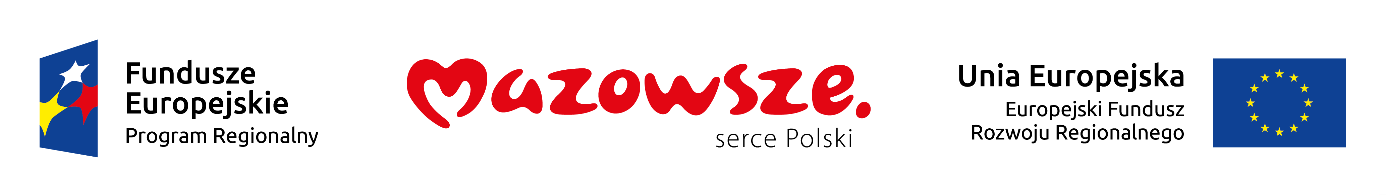 UMOWA nr …………..na realizację przedsięwzięcia pn.„Budowa Zintegrowanej Sieci Tras Rowerowych na terenie gmin: Konstancin-Jeziorna, Góra Kalwaria, Piaseczno”………………….., dnia …………............. 2018 r.UMOWA nr ………na „Zaprojektowanie i wykonanie robót w ramach zadania pn.: Budowa Zintegrowanej Sieci Tras Rowerowych na terenie gmin: Konstancin-Jeziorna, Góra Kalwaria, Piaseczno" (dalej jako „Umowa”)zawarta w Piasecznie w dniu ………………… 2018 r. pomiędzy:dla Części A - Gminą Konstancin-Jeziorna z siedzibą w Konstancinie-Jeziornie, ul. Warszawska 32, 05-520 Konstancin-Jeziorna, NIP: 123-12-17-438, REGON: 013271045, reprezentowaną przy niniejszej czynności przez:________________ dla Części B - Gminą Góra Kalwaria z siedzibą w Górze Kalwarii, ul. 3 Maja 10, 05-530 Góra Kalwaria, NIP: 123-12-16-723, REGON 013271134, reprezentowaną przy niniejszej czynności przez:________________ dla Części C - Gminą Piaseczno z siedzibą w Piasecznie, ul. Tadeusza Kościuszki 5, 05-500 Piaseczno, NIP: 123-12-10-962, REGON: 015891289, reprezentowaną przy niniejszej czynności przez: ________________ zwaną dalej „Zamawiającym”, a____________________ z siedzibą w _______________, wpisaną do rejestru przedsiębiorców Krajowego Rejestru Sądowego prowadzonego przez Sąd Rejonowy _____________________________________ pod numerem KRS _______________, REGON __________, NIP ______________, o kapitale zakładowym wynoszącym _______________(w całości wpłaconym*), reprezentowaną przy niniejszej czynności przez:________________ *zapis obowiązujący w przypadku spółki akcyjnejzwaną dalej „Wykonawcą”w wyniku postępowania o udzielenie zamówienia publicznego na „Budowę Zintegrowanej Sieci Tras Rowerowych na terenie gmin: Konstancin-Jeziorna, Góra Kalwaria, Piaseczno” przeprowadzonego w trybie przetargu nieograniczonego na podstawie ustawy Prawo zamówień publicznych.Zamawiający oraz Wykonawca w treści Umowy zwani łącznie są „Stronami”, indywidualnie zaś „Stroną”.§1Przedmiot UmowyZamawiający zleca a Wykonawca przyjmuje do wykonania zamówienie pn. „Budowa Zintegrowanej Sieci Tras Rowerowych na terenie gmin: Konstancin-Jeziorna, Góra Kalwaria, Piaseczno – Część A/B/C Zamówienia” polegające na wykonaniu dokumentacji projektowej w zakresie niezbędnym do realizacji zadania, uzyskaniu niezbędnych decyzji administracyjnych umożliwiających realizację robót budowlanych w oparciu o ww. dokumentację, pełnieniu nadzoru autorskiego nad robotami budowlanymi realizowanymi na podstawie dokumentacji projektowej oraz realizacji tych robót budowlanych wraz z wykonaniem dokumentacji powykonawczej. Szczegółowy zakres prac do wykonania w ramach niniejszego przedmiotu zamówienia określa Program Funkcjonalno-Użytkowy (zwany także dalej jako „PFU”), stanowiący załącznik nr 12 do SIWZ oraz Koncepcja budowy ciągów komunikacyjnych (ścieżek rowerowych, ciągów pieszo-rowerowych) w Gminie ……… , stanowiąca załącznik nr 13 do SIWZ. Wykonanie Umowy nastąpi zgodnie ze Specyfikacją Istotnych Warunków Zamówienia, Ofertą Wykonawcy oraz zgodnie z normami, zasadami wiedzy technicznej oraz przepisami powszechnie obowiązującego prawa.Zamawiający zamawia, a Wykonawca przyjmuje do wykonania dokumentację projektową wraz z pełnieniem nadzoru autorskiego oraz roboty budowlane niezbędne do oddania przewidzianego Umową przedmiotu zamówienia oraz inne czynności wymienione w Umowie oraz załącznikach, zgodnie z ustalonymi tam zasadami. W szczególności Wykonawca oświadcza, że zapoznał się z należytą starannością z dokumentami dostarczonymi przez Zamawiającego, w tym z PFU, opisem przedmiotu zamówienia i zawartymi w nich wymaganiami Zamawiającego oraz terenem budowy. Wykonawca zapewnia, iż posiada umiejętności, wiedzę, odpowiednie zaplecze techniczne i osobowe umożliwiające wykonanie całości przedmiotu Umowy zgodnie z postanowieniami Umowy.W przypadku rozbieżności pomiędzy dokumentami tworzącymi Umowę decydująca w zakresie ustalenia treści Umowy będzie poniższa kolejność:Umowa wraz z aneksami ją zmieniającymi,Specyfikacja Istotnych Warunków Zamówienia (SIWZ), wraz z załącznikami oraz z pytaniami do treści SIWZ i udzielonymi na nie odpowiedziami,Oferta z dnia ............ wraz z załącznikami.§ 2Termin realizacjiWykonawca zobowiązuje się do wykonania przedmiotu Umowy w niżej wskazanych terminach:przekazanie kompletu dokumentacji projektowej oraz uzyskanie wszystkich koniecznych do realizacji przedmiotu Umowy ostatecznych pozwoleń na budowę lub zaświadczeń o niewniesieniu sprzeciwu wobec wykonania robót budowlanych – do dnia ……… r. (etap 1); wykonanie projektu oznakowania (etap 2) – do dnia …….;zakończenie wszystkich prac i robót objętych przedmiotem Umowy, w tym przekazanie Zamawiającemu kompletnej dokumentacji powykonawczej oraz pozwolenia/pozwoleń na użytkowanie, potwierdzone dokonaniem przez Zamawiającego odbioru końcowego – do dnia ……….. r. (etap 3).Wykonawca, przedstawi Zamawiającemu Harmonogram rzeczowo-finansowy, o którym mowa w §3 Umowy, który będzie uwzględniał terminy realizacji Umowy wskazane w ustępie powyżej. Wykonawcy znana jest okoliczność, że w związku z zawarciem niniejszej Umowy, Zamawiający zainteresowany jest osiągnięciem konkretnego rezultatu, tj. doprowadzeniem przez Wykonawcę do kompletnego zrealizowania przedmiotu zamówienia i jego wydania Zamawiającemu. Jeżeli Umowa posługuje się terminem „personel Wykonawcy” należy przez to rozumieć także personel kierowniczy, techniczny, siłę roboczą, podwykonawców i dalszych podwykonawców, zatrudnionych na jakiejkolwiek podstawie, chyba że Umowa wprost stanowi inaczej. Jeżeli Umowa posługuje się terminem „dni robocze” należy przez to rozumieć  dni od poniedziałku do piątku, z wyłączeniem dni ustawowo wolnych od pracy. § 3Harmonogram rzeczowo-finansowyW terminie 7 dni od dnia zawarcia Umowy Wykonawca przedstawi Zamawiającemu do zatwierdzenia Harmonogram rzeczowo-finansowy, zgodnie z którym realizowany będzie przedmiot Umowy. W przypadku zwłoki w przedstawieniu Zamawiającemu Harmonogramu rzeczowo-finansowego do zatwierdzenia w terminie określonym w ust. 1 powyżej, Wykonawca zapłaci Zamawiającemu karę umowną w wysokości 500 zł (słownie: pięćset złotych) za każdy dzień zwłoki. Harmonogram oraz wszystkie jego aktualizacje będą złożone w wersji papierowej i w edytowalnej wersji elektronicznej w układzie uzgodnionym z przedstawicielem Zamawiającego. Harmonogram powinien zawierać wyróżnienie poszczególnych etapów postępu w realizacji przedmiotu Umowy z zachowaniem terminów wyznaczonych przez Zamawiającego w Umowie.Wykonawca będzie przechowywał egzemplarz zatwierdzonego Harmonogramu rzeczowo-finansowego na terenie budowy. Harmonogram rzeczowo-finansowy dla etapu prac projektowych będzie zawierał:prace projektowe oraz pozostałe czynności niezbędne do uzyskania pozwolenia na budowę/pozwoleń na budowę (o ile dotyczy) w odniesieniu do każdego odcinka (rozumianego zgodnie z zapisami w ust. 6 pkt 1 poniżej), z wyraźną graficzną ilustracją ścieżki krytycznej, tj. terminy wykonywania dokumentów oraz kolejność i terminy wykonywania prac, tak aby osiągnąć zakończenie zakresu określonego w każdym etapie,terminy realizacji poszczególnych etapów prac, przy czym terminy te muszą zawierać się w terminach określonych dla realizacji danego etapu Umowy oraz realizacji całego przedmiotu Umowy,Harmonogram rzeczowo-finansowy dla etapu robót będzie zawierał:kolejność, w jakiej Wykonawca zamierza prowadzić roboty budowlane stanowiące przedmiot Umowy wraz z podziałem robót na odcinki (odcinki powinny stanowić części robót, tj. obiekty budowlane, co do których możliwe jest uzyskanie odrębnego pozwolenia na budowę lub dokonanie odrębnego zgłoszenia) oraz terminy wykonywania, daty rozpoczęcia i zakończenia robót składających się na przedmiot Umowy, z wyraźną graficzną ilustracją ścieżki krytycznej robót, tj.: terminy wykonywania dokumentów oraz terminy i kolejność wykonywania robót, tak aby osiągnąć zakończenie zakresu określonego w każdym etapie, a także uzyskanie pozwolenia na użytkowanie (o ile dotyczy) przed upływem terminu zakończenia wykonywania przedmiotu zamówienia;okresy na przeglądy oraz na wszelkie inne przedłożenia, zatwierdzenia i wyrażenia zgody wyszczególnione w dokumentach umownych;daty rozpoczęcia i zakończenia robót na realizowanej inwestycji.Harmonogramy rzeczowo-finansowe, o których mowa powyżej, zwane będą w dalszych ustępach łącznie Harmonogramem rzeczowo-finansowym. Harmonogram rzeczowo-finansowy będzie odzwierciedlał wszystkie szczególne wymagania zawarte w Programie Funkcjonalno-Użytkowym. Podczas opracowywania Harmonogramu rzeczowo-finansowego Wykonawca uwzględni niekorzystne warunki pogodowe, które mogą ograniczyć postęp robót w okresie jesienno-zimowo-wiosennym oraz inne okoliczności mogące mieć wpływ na terminowe wykonanie Umowy.Harmonogramy zawierające ograniczenie pracy lub tymczasowe zawieszenie mogą być zaakceptowane przez Zamawiającego, lecz taka akceptacja nie zwalnia Wykonawcy z jego zobowiązań zakończenia robót zgodnie z Umową.Wykonawca będzie także przedkładał skorygowany (aktualny) Harmonogram rzeczowo-finansowy, kiedykolwiek poprzedni Harmonogram stanie się niespójny z faktycznym postępem robót lub ze zobowiązaniami Wykonawcy. Jeśli Zamawiający, w ciągu 4 dni roboczych od otrzymania Harmonogramu, nie da Wykonawcy powiadomienia, podając zakres, w jakim Harmonogram ten nie jest zgodny z Umową, to Wykonawca będzie postępował zgodnie z tym Harmonogramem, z uwzględnieniem innych jego zobowiązań według Umowy. Zamawiający będzie uprawniony do polegania na tym Harmonogramie przy planowaniu działalności związanej z realizacją Umowy.W przypadku zgłoszenia przez Zamawiającego uwag do Harmonogramu rzeczowo-finansowego Wykonawca będzie zobowiązany do ich uwzględnienia w terminie 4 dni i ponownie przedłoży, poprawiony Harmonogram rzeczowo-finansowy Zamawiającemu do zatwierdzenia. Jeżeli Wykonawca nie uwzględni uwag Zamawiającego w powyższym terminie, a przedłożony przez niego Harmonogram rzeczowo-finansowy będzie niezgodny z Umową, Zamawiający będzie uprawniony do wstrzymania robót w całości lub części. Wszelkie konsekwencje takiego wstrzymania obciążą Wykonawcę. W Harmonogramie rzeczowo-finansowym Wykonawca uwzględni etapy wykonania przedmiotu Umowy, tak aby Umowa została wykonana w określonym w Umowie terminie. Brak zatwierdzenia Harmonogramu rzeczowo-finansowego przez Zamawiającego nie zwalnia Wykonawcy z obowiązku terminowego wykonania Umowy.Wykonawca niezwłocznie da powiadomienie Zamawiającemu o szczególnych, prawdopodobnych, przyszłych wypadkach lub okolicznościach, które mogą niesprzyjająco wpłynąć na pracę. Zamawiający może wymagać, aby Wykonawca przedłożył oszacowanie tego przewidzianego wpływu przyszłych wypadków lub okoliczności. Jeżeli w jakimkolwiek momencie Zamawiający przekaże Wykonawcy powiadomienie, że Harmonogram (w podanym zakresie) nie zgadza się z Umową lub nie jest spójny z faktycznym postępem pracy i podanymi zamierzeniami Wykonawcy, to Wykonawca przedłoży Zamawiającemu uaktualniony Harmonogram zgodnie z niniejszym paragrafem. Zamawiający nie zaakceptuje Harmonogramu, jako zgodnego z Umową, w którym data zakończenia robót łącznie z dokonaniem wszelkich formalności przewidzianych w Umowie, w tym w szczególności uzyskanie decyzji o pozwoleniu na użytkowanie (o ile dotyczy), wykraczają poza termin wykonania przedmiotu Umowy lub bez uwzględnienia uwag Zamawiającego. Zatwierdzenie Harmonogramu nie stanowi zmiany Umowy i nie zwalnia Wykonawcy z odpowiedzialności za należyte i terminowe wykonania Umowy. Nieprzestrzeganie, z przyczyn leżących po stronie Wykonawcy, zatwierdzonego Harmonogramu stanowi naruszenie Umowy. Każdy Harmonogram rzeczowo-finansowy lub jego aktualizacja mają zostać opatrzone datą jego sporządzenia, podpisem osoby sporządzającej, datę zatwierdzenia przez Zamawiającego oraz jego podpisem.§ 4Zabezpieczenie należytego wykonania UmowyStrony zgodnie potwierdzają, iż przed zawarciem Umowy Wykonawca wniósł zabezpieczenie należytego wykonania Umowy zgodnie z postanowieniami SIWZ, w wysokości 10% Ceny ofertowej brutto określonej w § 19 ust. 1 Umowy w formie …. .Wykonawca zapewni, że zabezpieczenie należytego wykonania Umowy będzie ważne i wykonalne, aż do należytego zrealizowania i ukończenia przedmiotu Umowy przez Wykonawcę oraz w okresie rękojmi za wady i usterki. Zabezpieczenie należytego wykonania Umowy będzie obowiązywało w okresie o 30 dni dłuższym od dnia wykonania zamówienia i uznania przez Zamawiającego za należycie wykonane, a zabezpieczenie należytego wykonania Umowy w okresie rękojmi (w wysokości 30% wartości zabezpieczenia należytego wykonania Umowy) będzie obowiązywało w okresie o 15 dni dłuższym niż termin rękojmi. Wykonawca jest zobowiązany do niezwłocznego informowania Zamawiającego o faktycznych lub prawnych okolicznościach, które mają lub mogą mieć wpływ na moc wiążącą zabezpieczenia należytego wykonania Umowy oraz na możliwość i zakres wykonywania przez Zamawiającego praw wynikających z zabezpieczenia. Zabezpieczenie należytego wykonania Umowy pozostaje w dyspozycji Zamawiającego i zachowuje swoją ważność na czas określony w Umowie. W szczególności Zamawiający ma prawo potrącania z zabezpieczenia należytego wykonania Umowy kar umownych i wszelkich innych należności związanych z realizacją Umowy, na co Wykonawca wyraża zgodę. Wykonawca zobowiązany jest przedłużać zabezpieczenie należytego wykonania Umowy najpóźniej na 30 dni przed wygaśnięciem dotychczasowego zabezpieczenia, zapewniając jego ciągłość, ważność i wykonalność zgodnie z ust. 2 powyżej. W przypadku, gdy Wykonawca nie przedłuży zabezpieczenia lub nie wniesie nowego zabezpieczenia najpóźniej na 30 dni przed upływem terminu ważności dotychczasowego zabezpieczenia, Zamawiającemu przysługuje prawo wstrzymania płatności do czasu przedłużenia zabezpieczenia lub prawo, według wyboru Zamawiającego, do zrealizowania zabezpieczenia i traktowania uzyskanych pieniędzy, jako zabezpieczenia wniesionego w pieniądzu bądź prawo do uzupełnienia z  płatności należnych Wykonawcy do wysokości kwoty należnego zabezpieczenia Umowy poprzez potrącenie i traktowanie uzyskanych pieniędzy jako zabezpieczenia wniesionego w pieniądzu, na co Wykonawca wyraża zgodę. Wypłata z dotychczasowego zabezpieczenia  następuje nie później niż w ostatnim dniu ważności dotychczasowego zabezpieczenia. W przypadku dostarczenia przez Wykonawcę Zamawiającemu przedłużonego zabezpieczenia w innej formie niż pieniężna, Zamawiający zwróci pieniądze traktowane dotychczas jako zabezpieczenie wniesione w pieniądzu. Rozliczenie odbywać się będzie zgodnie z zasadami rozliczenia zabezpieczenia wniesionego w pieniądzu. Zatrzymanie kwoty wynagrodzenia na warunkach określonych w niniejszym ustępie będzie równoznaczne z zawarciem pomiędzy Stronami umowy kaucji. W przypadku wstrzymania płatności, Wykonawcy nie przysługują odsetki od wstrzymanej płatności. Przedłużone zabezpieczenie ma być zgodne z postanowieniami SIWZ.Zamawiający zwróci Wykonawcy zabezpieczenie należytego wykonania Umowy w wysokości 70% w ciągu 30 dni od wykonania należycie przedmiotu Umowy potwierdzonego protokołem odbioru ostatecznego. Pozostała kwota w wysokości 30% zabezpieczenia należytego wykonania Umowy pozostanie na zabezpieczenie roszczeń powstałych w okresie rękojmi i zostanie zwrócona nie później niż w 15 dni po upływie tego okresu pod warunkiem usunięcia wszystkich wad i usterek potwierdzonych protokołem odbioru pogwarancyjnego.§ 5Prawa autorskieWykonawca oświadcza, że wykonując Umowę będzie przestrzegał przepisów ustawy o prawie autorskim i prawach pokrewnych i nie naruszy majątkowych oraz osobistych praw osób trzecich, a utwory powstałe w związku z realizacją Umowy lub jej części przekaże Zamawiającemu w stanie wolnym od obciążeń prawami tych osób, a w szczególności, iż: w chwili przedstawienia do odbioru przedmiotu Umowy lub jego części będą przysługiwały mu w całości i na wyłączność majątkowe prawa autorskie i prawa zależne do każdego z utworów powstałych w związku z realizacją Umowy lub jej części w zakresie ustalonym niniejszą Umową, na podstawie odpowiednich umów zawartych w formie pisemnej;nie istnieją żadne ograniczenia, które uniemożliwiałyby Wykonawcy przeniesienie autorskich praw majątkowych i praw zależnych w zakresie opisanym w pkt 1) powyżej do utworów powstałych w związku z realizacją Umowy lub jej części, w szczególności Wykonawca oświadcza, iż prawa te nie zostały ani nie zostaną zbyte, ani ograniczone w zakresie, który wyłączałby lub ograniczałby prawa Zamawiającego, jakie nabywa on na podstawie niniejszej Umowy;autorskie prawa majątkowe i prawa zależne do utworów powstałych w związku z realizacją Umowy lub jej części nie są i nie będą przedmiotem zastawu lub innych praw na rzeczy osób trzecich i zostaną przeniesione na Zamawiającego bez żadnych ograniczeń;przeniesienie autorskich praw majątkowych na Wykonawcę nie jest, a w przypadku jeżeli w chwili podpisania Umowy prawa takie mu nie przysługują, nie będzie dokonane pod warunkiem, który nie uległ ziszczeniu przed dniem przekazania przedmiotu Umowy lub jej części Zamawiającemu;przeniesienie autorskich praw majątkowych na Wykonawcę nie jest, a w przypadku jeżeli w chwili podpisania Umowy prawa takie mu nie przysługują, nie będzie dokonane z zastrzeżeniem terminu późniejszego niż dzień przedstawienia do odbioru przedmiotu Umowy lub jej części Zamawiającemu;zapewnił sobie, a w przypadku jeśli tego nie uczynił, to będzie dysponował zapewnieniem twórcy utworów powstałych w związku z realizacją Umowy lub jej części, w chwili odbioru przedmiotu Umowy lub jego części przez Zamawiającego, iż w przypadku powstania nowych pól eksploatacji przedmiotu Umowy lub jego części nieznanych w chwili zawarcia Umowy, prawo do eksploatacji przedmiotu Umowy lub jego części na tych polach zostanie na niego przeniesione, a on przeniesie je w ramach wynagrodzenia określonego w § 19 Umowy, na rzecz Zamawiającego na jego pierwsze żądanie. Powyższe odnosi się także do pól eksploatacji przedmiotu Umowy lub jego części znanych w chwili zawarcia Umowy, lecz w niej niewymienionych.W przypadku naruszenia przez Wykonawcę któregokolwiek z wymienionych wyżej zobowiązań czy też oświadczeń, Wykonawca zobowiązany będzie do pokrycia szkód poniesionych przez Zamawiającego z tego tytułu.Z chwilą odbioru przez Zamawiającego utworów powstałych w związku z realizacją Umowy lub jej części, Wykonawca w ramach wynagrodzenia za wykonanie Przedmiotu Umowy:przenosi na Zamawiającego bezwarunkowo, bez ograniczeń czasowych i terytorialnych, na wyłączność, całość autorskich praw majątkowych do utworów w rozumieniu ustawy o prawie autorskim i prawach pokrewnych, bez względu na ilość egzemplarzy, wytworzonych w związku z realizacją Umowy lub jej części, w szczególności takich jak: projekty, dokumentacja projektowa, raporty, mapy, wykresy, rysunki, plany, dane statystyczne, ekspertyzy, obliczenia i inne dokumenty przekazane Zamawiającemu w wykonaniu niniejszej Umowy oraz broszur, obejmujących prawo do rozporządzania i korzystania z wyłączeniem innych osób, bez konieczności składania dodatkowych oświadczeń Stron w tym zakresie (z zastrzeżeniem oświadczeń, o których mowa w ust. 8);udziela Zamawiającemu wyłącznego prawa do wykonywania i zezwalania na wykonywanie zależnych praw autorskich, w szczególności poprzez zezwolenie Zamawiającemu na dokonywanie opracowań i zmian utworów, na korzystanie z opracowań utworów oraz ich przeróbek oraz na rozporządzanie tymi opracowaniami wraz z przeróbkami, w szczególności w sytuacji, gdy zmiany w utworach następują na skutek sprawowania nadzoru autorskiego w rozumieniu przepisów prawa budowlanego oraz gdy są konieczne i uzasadnione ze względu na realizację przedmiotu Umowy lub optymalizację, lub charakter inwestycji. Wprowadzenie zmian oraz nadzór autorski może zostać wykonane przez Zamawiającego lub powierzone dowolnej osobie bez pozbawienia autorów utworów praw do korzystania z osobistych praw autorskich, a Wykonawca oświadcza, iż jest uprawniony do działania w imieniu autorów w zakresie tego potwierdzenia. Wykonawca zapewni także, że autorzy wszelkich utworów stworzonych w ramach niniejszej Umowy, wyrażą zgodę na naruszanie integralności, w tym formy i treści utworów, poprzez wprowadzanie do nich zmian – niezależnie od tego, jaki podmiot dokonywać będzie tych zmian. Zamawiający z chwilą przeniesienia na niego autorskich praw majątkowych i praw zależnych do utworów powstałych w związku z realizacją Umowy będzie mógł korzystać z nich w zakresie i na zasadach określonych w ust. 2 powyżej, na następujących polach eksploatacji:użytkowania utworów na własny użytek, użytek swoich jednostek organizacyjnych oraz użytek osób trzecich w celach związanych z realizacją zadań Zamawiającego, wprowadzania do pamięci komputera, na dowolnej liczbie stanowisk oraz do sieci multimedialnej, telekomunikacyjnej, komputerowej, w tym do Internetu,trwałego lub czasowego zwielokrotnienia w całości lub części jakimikolwiek środkami i w jakiejkolwiek formie,tłumaczenia (zarówno przy użyciu napisów jak i lektora), przystosowywania, zmiany układu lub jakichkolwiek innych zmian w utworze/utworach, publicznego udostępnienia utworu/utworów w taki sposób, aby każdy mógł mieć do niego dostęp w miejscu i w czasie przez siebie wybranym, utrwalenia utworów na wszelkich rodzajów nośnikach, a w szczególności na nośnikach video, taśmie światłoczułej, magnetycznej, dyskach komputerowych oraz wszystkich typach nośników przeznaczonych do zapisu cyfrowego (np. CD, DVD, Blue-ray, pendrive, itd.),wprowadzanie do obrotu,wystawiania, ekspozycji, wyświetlania i publicznego odtwarzania utworu,nadawania całości lub wybranych fragmentów utworu za pomocą wizji albo fonii przewodowej i bezprzewodowej przez stację naziemną,reemisji,wymiany nośników, na których utwór utrwalono,wykorzystania w innych utworach przygotowywanych przez Zamawiającego w związku z realizacją jego zadań, w tym wykorzystywania całości lub fragmentów utworu do celów promocyjnych i reklamy,publikowanie części lub całości,wprowadzania zmian, skrótów,udzielanie licencji na wykorzystanie.Równocześnie z nabyciem autorskich praw majątkowych do utworów Zamawiający nabywa w ramach wynagrodzenia, określonego w §19 ust. 1 Umowy własność wszystkich egzemplarzy lub nośników, na których utwory zostały utrwalone. Wynagrodzenie, określone w §19 ust. 1 Umowy obejmuje także wynagrodzenie za wykorzystywanie utworów na poszczególnych polach eksploatacji.Zamawiający na podstawie Umowy nabywa prawo do przeniesienia autorskich praw majątkowych uzyskanych na podstawie niniejszej Umowy na rzecz osób trzecich, a także nabywa prawo do korzystania i rozporządzania zależnym prawem autorskim w zakresie określonym niniejszą Umową.W przypadku wystąpienia przez jakąkolwiek osobę trzecią w stosunku do Zamawiającego z roszczeniem z tytułu naruszenia praw autorskich lub praw zależnych, zarówno osobistych, jak i majątkowych, jeżeli naruszenie nastąpiło w związku z realizacją Umowy przez Wykonawcę, Wykonawca:przyjmie na siebie pełną odpowiedzialność za powstanie oraz wszelkie skutki powyższych zdarzeń;w przypadku skierowania sprawy na drogę postępowania sądowego wstąpi do procesu po stronie Zamawiającego i pokryje wszelkie koszty związane z udziałem Zamawiającego w postępowaniu sądowym oraz ewentualnym postępowaniu egzekucyjnym, w tym koszty obsługi prawnej postępowania;poniesie wszelkie koszty związane z ewentualnym pokryciem roszczeń majątkowych i niemajątkowych związanych z naruszeniem praw autorskich majątkowych lub osobistych osoby lub osób zgłaszających roszczenia.Każdy egzemplarz każdego z utworów wykonanych w ramach Umowy będzie zawierał oświadczenie zawarte w Załączniku nr 2 do Umowy, osoby wskazanej na nim jako twórca, iż przeniósł on na Wykonawcę na wyłączność i bezwarunkowo autorskie prawa majątkowe do utworu w zakresie określonym w niniejszej Umowie oraz oświadczenie Wykonawcy stanowiące Załącznik nr 3 do Umowy.Wykonawca zobowiązuje się, wraz z przekazaniem części przedmiotu Umowy, a przed podpisaniem przez Strony protokołu odbioru końcowego uzyskać oświadczenia autora lub – w przypadku wielości – autorów tej części w przedmiocie ich zobowiązania do niewykonywania przysługujących im osobistych praw autorskich do przekazanej części przedmiotu Umowy przez okres 10 lat.Wykonawca, w przypadku jeśli będzie to konieczne, jest zobowiązany do zapłaty autorowi części przedmiotu Umowy wynagrodzenia za powstrzymanie się od wykonywania osobistych praw autorskich na zasadach określonych w ustępie poprzedzającym. Wykonawca zwalnia Zamawiającego z obowiązku zapłaty jakichkolwiek kwot na rzecz autora w odniesieniu do zobowiązania do powstrzymania się od wykonywania osobistych praw autorskich.Zamawiający udziela Wykonawcy niewyłącznej licencji na czas wykonywania Umowy, w celu niezbędnym do realizacji robót, do korzystania na terenie Rzeczypospolitej Polskiej z wymagań Zamawiającego oraz materiałów dołączonych do SIWZ, które stanowią utwory w rozumieniu ustawy o prawie autorskim i prawach pokrewnych, na polach eksploatacji wskazanych w ust. 3 powyżej.§ 6Poufność informacjiUmowa jest jawna i podlega udostępnianiu na zasadach określonych w przepisach ustawy o dostępie do informacji publicznej.Strony oraz osoby przez nie zatrudnione do realizacji niniejszej Umowy, zobowiązują się do utrzymania w tajemnicy i nieujawniania osobom trzecim informacji uzyskanych w związku z realizacją niniejszej Umowy, których ujawnienie mogłoby narazić drugą Stronę na szkodę majątkową lub niemajątkową.Strony zobowiązują się do przestrzegania, przy wykonywaniu Umowy, wszystkich postanowień zawartych w obowiązujących przepisach prawnych związanych z ochroną informacji.Wykorzystanie bądź ujawnienie informacji, o których mowa w ust. 2 w innych celach, niż określone w Umowie, nie jest dopuszczalne bez uprzedniej pisemnej zgody drugiej ze Stron.Obowiązek określony w ust. 2 nie dotyczy informacji powszechnie znanych oraz udostępnienia informacji na podstawie bezwzględnie obowiązujących przepisów prawa, a w szczególności na żądanie sądu, prokuratury, organów podatkowych lub organów kontrolnych.Nie są uznawane za podlegające ochronie informacje, które:stały się informacją publiczną w okolicznościach niebędących wynikiem czynu bezprawnego lub naruszającego obowiązki Stron Umowy, albosą zatwierdzone do rozpowszechnienia na podstawie uprzedniej pisemnej zgody Strony, której informacja dotyczy.Każda ze Stron dołoży należytej staranności, aby zapobiec ujawnieniu lub korzystaniu przez osoby trzecie z informacji drugiej Strony podlegających ochronie. Każda ze Stron zobowiązuje się ograniczyć dostęp do informacji, o których mowa w ust. 2, wyłącznie do tych pracowników lub współpracowników, którym informacje te są niezbędne do wykonania czynności na rzecz drugiej Strony i którzy przyjęli obowiązki wynikające z Umowy.Strony zobowiązują się do stosowania zabezpieczeń technicznych i organizacyjnych w celu ochrony informacji, o których mowa w ust. 2, na poziomie adekwatnym do występujących zagrożeń oraz do wzajemnego informowania o incydentach dotyczących naruszenia zasad ochrony informacji, o których mowa w ust. 2 oraz o podjętych działaniach zmierzających do zapobieżenia negatywnym skutkom utraty poufności, dostępności lub integralności informacji podlegających ochronie według postanowień niniejszej Umowy oraz podjętych działaniach w celu zapobiegania wystąpienia podobnych incydentów w przyszłości.Wykonawca ponosi odpowiedzialność za osoby, które w jego imieniu wykonują powierzone zadania, szczególnie za szkody spowodowane działaniem lub zaniechaniem tych osób oraz za zachowanie przez nie w poufności informacji, o których mowa w ust. 2, powziętych w związku z realizacją niniejszej Umowy.W przypadku zaistnienia konieczności dostępu Wykonawcy w trakcie realizacji Umowy do danych osobowych ze zbiorów prowadzonych przez Zamawiającego, stosownie do art. 31 ust. 1 ustawy z dnia 29 sierpnia 1997 r. o ochronie danych osobowych (Dz. U. z 2016 r., poz. 922. Z późn. zm.), Strony zobowiązują się zawrzeć przed uzyskaniem przez Wykonawcę dostępu do danych osobowych ze zbiorów, o których mowa powyżej, umowę powierzenia przetwarzania danych osobowych.§ 7Wymogi dotyczące projektowaniaDokumentacja projektowa oraz dokumentacja powykonawcza opracowana w ramach Umowy będzie wykonana w ilości egzemplarzy określonych w Programie Funkcjonalno – Użytkowym.Każdorazowo, przekazywanie dokumentacji projektowej stanowiącej przedmiot zamówienia będzie dokonywane w siedzibie Zamawiającego, w terminach określonych w Umowie, w tym w Harmonogramie Rzeczowo – Finansowym.Przekazywana dokumentacja projektowa będzie zaopatrzona w szczegółowy wykaz opracowań i pisemne oświadczenie Wykonawcy (wg Załącznika nr 4 do Umowy), iż jest ona wykonana zgodnie z Umową, wytycznymi określonymi w SIWZ, mającymi zastosowanie normami, zasadami wiedzy technicznej i sztuki budowlanej, przepisami prawa powszechnie obowiązującego oraz jest kompletna i spójna z punktu widzenia celu, któremu ma służyć oraz gotowa do odbioru. Dokumentacja projektowa podlega przyjęciu i zaakceptowaniu przez Zamawiającego. Dokumentacja projektowa, przekazywana na zasadach określonych w niniejszym ustępie, będzie podlegała akceptacji przez Zamawiającego, wyłącznie jednakże w zakresie ilościowym. Weryfikacja dokumentacji pod względem jej zgodności z warunkami Umowy będzie natomiast dokonywana na warunkach określonych w ust. 5 i dalszych tego paragrafu.Dokumentem potwierdzającym dostarczenie Zamawiającemu każdego z etapów wskazanych dla przygotowania dokumentacji projektowej będzie protokół przekazania podpisany przez obie Strony.Przekazana dokumentacja projektowa podlegać będzie weryfikacji przez Zamawiającego w ciągu 5 dni roboczych od dnia jej przekazania. Dla weryfikacji dokumentacji Zamawiający może korzystać z konsultantów zewnętrznych, na co Wykonawca wyraża zgodę. W przypadku stwierdzenia wad i usterek w przedłożonej dokumentacji projektowej, bieg wskazanego powyżej terminu jej weryfikacji liczy się na nowo od momentu przedłożenia przez Wykonawcę poprawionej dokumentacji projektowej. Okres weryfikacji i akceptowania dokumentacji projektowej zgodnie z powyższymi ustaleniami nie może spowodować wydłużenia terminu realizacji Umowy. Wykonawca zobowiązany jest na każde żądanie Zamawiającego oddelegować na naradę w miejscu wskazanym przez Zamawiającego projektanta odpowiedzialnego za sporządzenie dokumentacji projektowej stanowiącej przedmiot weryfikacji przez Zamawiającego.Wykonawca w terminie 3 dni od dnia otrzymania od Zamawiającego informacji o stwierdzonych nieprawidłowościach przekaże (protokołem przekazania) poprawioną, zgodnie z uwagami Zamawiającego, dokumentację z wyszczególnieniem sposobu usunięcia tychże nieprawidłowości lub uzasadnieniem dla braku ich usunięcia.Dokumentem potwierdzającym sprawdzenie i zaakceptowanie przez Zamawiającego każdego z etapów wskazanych dla przygotowania dokumentacji budowlanej będzie sporządzony po weryfikacji, przeprowadzonej na zasadach określonych w ust. 5 i 6 tego paragrafu, protokół odbioru podpisany przez obie Strony.W przypadku opracowania przez Wykonawcę wadliwej dokumentacji projektowej lub dokumentacji powykonawczej Zamawiającemu przysługuje odpowiednio prawo:żądania bezpłatnego usunięcia wad lub usterek w terminie wyznaczonym Wykonawcy bez względu na wysokość związanych z tym kosztów, albozlecenia usunięcia wad, usterek lub niedoróbek osobie trzeciej, na koszt i ryzyko Wykonawcy, alboodpowiedniego obniżenia wynagrodzenia, alboodstąpienia od Umowy, jeżeli stwierdzone wady lub usterki uniemożliwiają zgodną z warunkami Umowy realizację przedmiotu Umowy na podstawie wykonanej dokumentacji projektowej.Wszystkie dokumenty przedkładane przez Wykonawcę we właściwych organach administracji architektoniczno-budowlanej lub nadzoru budowlanego, zgodnie z uwarunkowaniami wynikającymi z ustawy prawo budowalne wraz z aktami wykonawczymi, Wykonawca będzie zobowiązany przedkładać także do wiadomości Zamawiającego równolegle ze złożeniem tych dokumentów do stosownego organu. Zamawiający zastrzega, że przyjęcie i zaakceptowanie dokumentacji projektowej nie zwalnia Wykonawcy z odpowiedzialności za jej sporządzenie w sposób zgodny z warunkami Umowy i ustawą prawo budowlane wraz z aktami wykonawczymi.§ 8Odpowiedzialność za wady i usterki dokumentacji projektowejWykonawca jest odpowiedzialny względem Zamawiającego, jeżeli dokumentacja projektowa ma wady lub usterki polegające na niezgodności z Umową, a w szczególności, gdy dokumentacja projektowa:nie ma właściwości, które powinna mieć ze względu na cel oznaczony w Umowie albo wynikający z okoliczności lub jej przeznaczenia;nie ma właściwości, o których istnieniu Wykonawca zapewnił Zamawiającego; nie nadaje się do celu, o którym Zamawiający poinformował Wykonawcę przy zawarciu Umowy, a Wykonawca nie zgłosił zastrzeżeń co do takiego jej przeznaczenia;a w szczególności odpowiada za rozwiązania niezgodne z Umową oraz prawem. Uprawnienia Zamawiającego z tytułu rękojmi za wady dokumentacji projektowej wygasają w stosunku do Wykonawcy wraz z wygaśnięciem odpowiedzialności Wykonawcy z tytułu gwarancji jakości na wykonane obiekty lub roboty wykonane na podstawie tego projektu. Przyjęcie i zaakceptowanie dokumentacji projektowej przez Zamawiającego nie zwalnia Wykonawcy z odpowiedzialności za wady lub usterki.Niezależnie od uprawnień z tytułu rękojmi za wady dokumentacji projektowej, Zamawiającemu przysługuje prawo żądania od Wykonawcy naprawienia szkody powstałej wskutek nieosiągnięcia w zrealizowanych robotach (obiektach) parametrów zgodnych z prawem i SIWZ.§ 9Umowy o podwykonawstwoZamawiający, z zastrzeżeniem ust. 2 poniżej, ustanawia następujące wymagania dotyczące umowy o podwykonawstwo (w rozumieniu ustawy Prawo zamówień publicznych): termin zapłaty wynagrodzenia podwykonawcy lub dalszemu podwykonawcy nie może być dłuższy niż 20 dni od dnia doręczenia Wykonawcy, podwykonawcy lub dalszemu podwykonawcy faktury lub rachunku, potwierdzających wykonanie zleconej podwykonawcy lub dalszemu podwykonawcy: dostawy, usługi lub roboty budowlanej;przedmiotem umowy o podwykonawstwo jest wyłącznie wykonanie, odpowiednio: robót budowlanych, dostaw lub usług, które ściśle odpowiadają części zamówienia określonego Umową zawartą pomiędzy Zamawiającym a Wykonawcą,;wypłata wynagrodzenia podwykonawcy lub dalszemu podwykonawcy za wykonane przez nich roboty budowlane będące przedmiotem Umowy, których okres realizacji przekracza okres rozliczeniowy przyjęty w Umowie dla Wykonawcy, będzie następować w częściach, na podstawie odbiorów częściowych robót wykonanych przez podwykonawcę lub dalszego podwykonawcę;wykonanie przedmiotu umowy o podwykonawstwo zostaje określone na co najmniej takim poziomie jakości, jaki wynika z Umowy zawartej pomiędzy Zamawiającym a Wykonawcą i powinno odpowiadać stosownym dla tego wykonania wymaganiom określonym w Programie Funkcjonalno – Użytkowym;okres odpowiedzialności podwykonawcy lub dalszego podwykonawcy za wady przedmiotu umowy o podwykonawstwo, nie będzie krótszy od okresu odpowiedzialności za wady przedmiotu Umowy Wykonawcy wobec Zamawiającego;podwykonawca lub dalszy podwykonawca musi wykazać się posiadaniem wiedzy i doświadczenia odpowiadających, proporcjonalnie, co najmniej wiedzy i doświadczeniu wymaganym od Wykonawcy w związku z realizacją Umowy; dysponować personelem i sprzętem, gwarantującymi prawidłowe wykonanie podzlecanej części Umowy, proporcjonalnie, kwalifikacjami lub zakresem odpowiadającymi wymaganiom stawianym Wykonawcy;podwykonawca lub dalszy podwykonawca są zobowiązani do przedstawiania Zamawiającemu na jego żądanie dokumentów, oświadczeń i wyjaśnień dotyczących realizacji umowy o podwykonawstwo;wartość wynagrodzenia należnego podwykonawcy i dalszym podwykonawcom nie może przewyższyć wartości wynagrodzenia, które Zamawiający zobowiązany będzie zapłacić Wykonawcy za przedmiot umowy o podwykonawstwo; gdy w wyniku umowy o podwykonawstwo ma powstać utwór chroniony przepisami ustawy o prawie autorskim i prawach pokrewnych, umowa o podwykonawstwo będzie zawierać określenie zakresu autorskich praw majątkowych i zależnych, jakie Wykonawca nabywa, z zastrzeżeniem, że zakres ten nie będzie mniejszy od określonego w §5 Umowy w odniesieniu do zakresu umowy o podwykonawstwo;umowa o podwykonawstwo będzie przewidywać obowiązek podwykonawcy, o którym mowa w §11 ust. 13 Umowy.Zawarcie umowy o podwykonawstwo, której przedmiotem są roboty budowlane wymaga:przedłożenia Zamawiającemu przez Wykonawcę, podwykonawcę lub dalszego podwykonawcę projektu umowy o podwykonawstwo, który powinien być zgodny z Umową oraz z obowiązującymi przepisami prawa, w tym ustawą prawo zamówień publicznych; podwykonawca lub dalszy podwykonawca jest obowiązany dołączyć zgodę Wykonawcy na zawarcie umowy o podwykonawstwo o treści zgodnej z projektem umowy;Zamawiający ma prawo zgłosić pisemne zastrzeżenia do przedstawionego projektu umowy o podwykonawstwo, w szczególności w sytuacji, o której mowa w art. 143b ust. 3 pkt 1) i 2) ustawy prawo zamówień publicznych, w terminie 14 dni roboczych od dnia przedstawienia mu projektu tej umowy. Niezgłoszenie przez Zamawiającego pisemnych zastrzeżeń do przedłożonego projektu umowy o podwykonawstwo w tym terminie uważa się za akceptację projektu umowy przez Zamawiającego;w przypadku zgłoszenia przez Zamawiającego zastrzeżeń do projektu umowy o podwykonawstwo w terminie określonym w pkt powyżej Wykonawca, podwykonawca lub dalszy podwykonawca może przedłożyć zmieniony projekt umowy o podwykonawstwo, który powinien uwzględniać zastrzeżenia Zamawiającego, wówczas termin, o którym mowa w pkt 2 powyżej liczy się na nowo od dnia przedstawienia poprawionego projektu umowy o podwykonawstwo; Wykonawca, podwykonawca lub dalszy podwykonawca przedłoży Zamawiającemu poświadczoną za zgodność z oryginałem kopię zawartej umowy o podwykonawstwo w terminie 7 dni od dnia jej zawarcia. Zamawiającemu przysługuje prawo pisemnego sprzeciwu do tej umowy w sytuacji, o której mowa w art. 143b ust. 3  pkt 1) i 2) ustawy prawo zamówień publicznych, w terminie 14 dni roboczych od dnia przedstawienia mu tej umowy. Niezgłoszenie przez Zamawiającego sprzeciwu w formie pisemnej we wskazanym terminie uważane będzie za akceptację umowy o podwykonawstwo  przez Zamawiającego.Procedurę określoną w ust. 2 powyżej stosuje się również do wszelkich zmian umowy o podwykonawstwo, której przedmiotem są roboty budowlane. Wykonawca, podwykonawca lub dalszy podwykonawca nie może polecić podwykonawcy realizacji przedmiotu umowy o podwykonawstwo, której przedmiotem są roboty budowlane w przypadku braku jej akceptacji przez Zamawiającego. Niewypełnienie przez Wykonawcę obowiązków określonych powyżej stanowi podstawę do natychmiastowego żądania od Wykonawcy usunięcia przedmiotowego podwykonawcy lub dalszego podwykonawcy z terenu budowy. Wykonawca, podwykonawca lub dalszy podwykonawca przedkłada Zamawiającemu poświadczoną za zgodność z oryginałem kopię zawartej umowy o podwykonawstwo, której przedmiotem są dostawy lub usługi (a także kopię jej zmiany), w terminie 7 dni od dnia jej zawarcia, z wyłączeniem umów o podwykonawstwo o wartości mniejszej niż 0,5 % wartości Umowy. Wyłączenie, o którym mowa w zdaniu poprzednim, nie dotyczy umów o podwykonawstwo o wartości większej niż 50 000 zł.W przypadku, o którym mowa w ust. 4 powyżej, jeżeli termin zapłaty wynagrodzenia jest dłuższy niż określony w ust. 1 pkt 1), Zamawiający informuje o tym Wykonawcę i wzywa go do doprowadzenia do zmiany tej umowy pod rygorem wystąpienia o zapłatę kary umownej.Zamawiający, na podstawie regulacji art. 36b ust. 1a oraz 1b ustawy prawo zamówień publicznych żąda, aby Wykonawca przed przystąpieniem do wykonania przedmiotu Umowy, o ile te informacje są już znane, podał nazwy albo imiona i nazwiska oraz dane kontaktowe podwykonawców i osób do kontaktu z nimi, zaangażowanych w wykonanie części Umowy. Wykonawca zawiadamia Zamawiającego o wszelkich zmianach danych, o których mowa w zdaniu powyższym, w trakcie realizacji zamówienia, a także przekazuje informacje na temat nowych podwykonawców, którym w późniejszym okresie zamierza powierzyć wykonanie części Umowy.W przypadku zmiany lub rezygnacji z podwykonawcy, która dotyczy podmiotu, na którego zasoby powoływał się Wykonawca, na zasadach określonych w art. 22a ust. 1 ustawy prawo zamówień publicznych, w celu wykazania spełnienia warunków udziału w postępowaniu lub kryteriów selekcji, Wykonawca jest obowiązany wykazać Zamawiającemu, że proponowany inny podwykonawca lub Wykonawca samodzielnie spełnia je w stopniu nie mniejszym niż podwykonawca, na którego zasoby Wykonawca powoływał się w trakcie postępowania o udzielenie zamówienia.W przypadku powierzenia podwykonawcy wykonania części robót bądź usług, wchodzących w zakres przedmiotu Umowy w trakcie realizacji Umowy, Wykonawca zobowiązany jest przedstawić oświadczenie, o którym mowa w art. 25a ust. 1 ustawy prawo zamówień publicznych lub oświadczenia, lub dokumenty potwierdzające brak podstaw wykluczenia wobec tego podwykonawcy. Jeżeli Zamawiający stwierdzi, że wobec danego podwykonawcy zachodzą podstawy wykluczenia, Wykonawca obowiązany jest zastąpić tego podwykonawcę lub zrezygnować z powierzenia wykonania części zamówienia podwykonawcy. Regulację niniejszą stosuje się także wobec dalszych podwykonawców.Wykonawca zobowiązuje się powiadomić Zamawiającego o planowanej dacie rozpoczęcia pracy każdego podwykonawcy lub dalszego podwykonawcy, a następnie o rozpoczęciu jego pracy na terenie budowy.Wykonawca jest odpowiedzialny za działania lub zaniechania podwykonawców, dalszych podwykonawców, ich przedstawicieli lub pracowników, jak za własne działania lub zaniechania.Jeżeli podwykonawca zaakceptowany przez Zamawiającego, zgodnie z postanowieniami niniejszego paragrafu, wystąpi do Zamawiającego z oświadczeniem, że Wykonawca nie dokonuje płatności za wykonane prace lub roboty (usługi lub dostawy), które zostały odebrane i poświadczone do zapłaty w fakturze przez przedstawiciela Zamawiającego i udokumentuje zasadność takiego żądania, to Zamawiający – przed dokonaniem bezpośredniej zapłaty – wezwie Wykonawcę do zgłoszenia, w formie pisemnej uwag, dotyczących zasadności bezpośredniej zapłaty wynagrodzenia podwykonawcy w terminie 7 dni od daty doręczenia takiego powiadomienia. W szczególności Zamawiający wezwie Wykonawcę do dostarczenia przez Wykonawcę dowodów, że sumy należne podwykonawcy za prace, zostały zapłacone albo zobowiązanie do zapłaty wygasło w inny sposób niż poprzez zapłatę, albo zobowiązania podwykonawcy nie są wymagalne, albo wobec podwykonawcy zostały zgłoszone roszczenia związane z niewykonaniem lub nienależytym wykonaniem przez niego umowy.Jeżeli po wezwaniu, o którym mowa w ustępie powyżej, Wykonawca nie dostarczy dowodów, że sumy należne podwykonawcy lub dalszemu podwykonawcy zostały zapłacone albo, że żądanie podwykonawcy lub dalszego podwykonawcy z innych przyczyn nie jest zasadne, wówczas Zamawiający, z zastrzeżeniem art. 143c ust. 2 oraz ust. 3 ustawy Prawo zamówień publicznych, po potwierdzeniu kwoty przez przedstawiciela Zamawiającego, zapłaci na rzecz podwykonawcy lub dalszego podwykonawcy należną mu kwotę. Zapłata zostanie dokonana w walucie, w jakiej rozliczana jest Umowa między Wykonawcą a Zamawiającym. Zamawiający po zapłaceniu należności bezpośrednio dla podwykonawcy będzie miał prawo skorzystać z zabezpieczenia należytego wykonania Umowy do tej kwoty lub potrącić kwotę równą tej należności z wynagrodzenia należnego Wykonawcy. Po dokonaniu zapłaty przez Zamawiającego na rzecz podwykonawcy, Wykonawca nie będzie uprawniony do powoływania się wobec Zamawiającego na te zarzuty wobec podwykonawcy, o których Zamawiający nie został poinformowany przez Wykonawcę w terminie 7 dni po doręczeniu powiadomienia opisanego powyżej.W przypadku zgłoszenia we wskazanym terminie uwag, o których mowa w ust. 11 powyżej, Zamawiający może: nie dokonać bezpośredniej zapłaty wynagrodzenia podwykonawcy lub dalszemu podwykonawcy, jeżeli wykonawca wykaże niezasadność takiej zapłaty albozłożyć do depozytu sądowego kwotę potrzebną na pokrycie wynagrodzenia podwykonawcy lub dalszego podwykonawcy w przypadku istnienia zasadniczej wątpliwości Zamawiającego co do wysokości należnej zapłaty lub podmiotu, któremu płatność się należy, albodokonać bezpośredniej zapłaty wynagrodzenia podwykonawcy lub dalszemu podwykonawcy, zgodnie z ust. 12 powyżej, jeżeli podwykonawca lub dalszy podwykonawca wykaże zasadność takiej zapłaty.W przypadku wskazanym w ust. 13 pkt 2, Zamawiający będzie miał prawo potrącić kwotę równą kwocie złożonej do depozytu sądowego z wierzytelności Wykonawcy względem Zamawiającego.Do solidarnej odpowiedzialności Zamawiającego, wykonawcy, podwykonawcy lub dalszego podwykonawcy z tytułu wykonanych robót budowlanych stosuje się przepisy ustawy z dnia 23 kwietnia 1964 r. - Kodeks cywilny, jeżeli przepisy ustawy prawo zamówień publicznych nie stanowią inaczej.§ 10Dostęp do terenu budowyZamawiający przekaże protokolarnie Wykonawcy teren budowy (w rozumieniu ustawy z dnia 7 lipca 1994 r. prawo budowlane, tj. Dz.U. z 2017, poz. 1332 z późn. zm.) najpóźniej w terminie 3 dni roboczych od otrzymania pisemnego wniosku Wykonawcy. Dokumentację obiektów i urządzeń zaplecza tymczasowego opracowuje Wykonawca we własnym zakresie. Wykonawca ponosi odpowiedzialność za teren budowy z chwilą jego przejęcia.Wykonawca zobowiązuje się na własny koszt ochraniać mienie znajdujące się na terenie budowy.Wykonawca uzyska na własne ryzyko i koszt wszelkie dodatkowe urządzenia poza terenem budowy, których może potrzebować dla celów realizacji przedmiotu Umowy.Wykonawca przed rozpoczęciem robót budowlanych, na własny koszt, dokona inwentaryzacji fotograficznej i opisowej obiektów budowlanych na terenach przyległych oraz dróg, tras dostępu i urządzeń obcych lub obiektów budowlanych na terenie budowy, jak i w jego otoczeniu, których stan może ulec pogorszeniu w wyniku prowadzenia robót budowlanych. Inwentaryzacja taka zostanie poświadczona protokołem przez Wykonawcę i Zamawiającego. Wykonawca nie będzie zakłócał niepotrzebnie, ponad konieczną miarę, dostępu, użytkowania lub zajmowania wszystkich dróg i przejść, niezależnie czy są one publiczne, czy w posiadaniu  innych osób. Wykonawca zapozna się z położeniem wszystkich istniejących urządzeń takich jak w szczególności: dreny, linie i słupy telefoniczne i elektryczne, ujęcia wodne, gazociągi oraz obiekty budownictwa lądowego, przed wykonaniem jakiegokolwiek wykopu i rozpoczęciem robót mogących naruszyć te urządzenia.W celu zlokalizowania sieci użyteczności publicznej i uniknięcia jej ewentualnych uszkodzeń, Wykonawca wykona przekopy kontrolne na swój koszt.Wykonawca będzie ponosił odpowiedzialność za wszelkie szkody na osobach lub mieniu powstałe w związku z wykonywaniem przez niego Umowy, w tym dotyczące nieruchomości sąsiednich, jak również wynikające z ograniczeń w korzystaniu z nieruchomości, na których realizowane są roboty oraz nieruchomości sąsiednich, za uszkodzenia budynków, budowli, drzew, krzewów, dróg, rowów irygacyjnych, rurociągów, kabli i linii elektrycznych, kabli teletechnicznych i telekomunikacyjnych oraz wszelkich urządzeń, spowodowane przez niego lub jego podwykonawców lub dalszych podwykonawców przy realizacji przedmiotu Umowy. Wykonawca będzie zobowiązany do bezzwłocznej naprawy uszkodzeń na własny koszt (w uzgodnieniu z zarządcą elementu uszkodzonego) oraz w razie konieczności wykonania wszelkich dalszych robót naprawczych zleconych przez Zamawiającego.Wykonawca zwolni Zamawiającego z wszelkiej odpowiedzialności w związku z wszystkimi odszkodowaniami, stratami i wydatkami (włącznie z opłatami sądowymi i innymi wydatkami prawnymi), wynikłymi z każdego takiego niepotrzebnego lub nieprawidłowego działania, o którym mowa w ustępie 10 (392 k.c.).Wykonawca w uzgodnieniu z Zamawiającym będzie zobowiązany do dokonania, w ramach umówionego wynagrodzenia, niezbędnych uzgodnień z lokalnymi władzami, przedsiębiorstwami oraz właścicielami prywatnymi odnośnie wszelkich niezbędnych usunięć i robót odtworzeniowych istniejących sieci i urządzeń. Wykonawca poniesie koszty takich robót jak i wszelkich uzgodnień. Wykonawca uznaje trasy dostępu do terenu budowy określone w SIWZ za wystarczająco przydatne i dostępne. Wykonawca będzie właściwie używał odpowiednich pojazdów i tras, aby nie dopuścić do uszkodzenia jakiejkolwiek drogi lub mostu, przez ruch drogowy związany z działalnością Wykonawcy. Wykonawca jest zobowiązany zastosować niezbędne możliwe środki celem ochrony dróg i obiektów inżynierskich prowadzących na teren budowy przed uszkodzeniami, które mogą spowodować roboty, transport lub sprzęt Wykonawcy lub jego podwykonawców lub dalszych podwykonawców, w szczególności powinien dostosować się do obowiązujących ograniczeń obciążeń osi pojazdów podczas transportu materiałów i sprzętu na teren budowy i z terenu budowy.Koszty wykonania i utrzymania obiektów tymczasowych na terenie budowy wraz z wykonaniem, utrzymaniem lub konserwacją dróg dojazdowych i ogrodzeń, rozprowadzeniem wody, energii elektrycznej, łączności itp. po terenie budowy ponosi Wykonawca w całości. W przypadku korzystania z mediów Wykonawca zawrze oddzielne umowy na ich dostawę z właściwymi terenowymi jednostkami organizacyjnymi.Wykonawca jest odpowiedzialny za utrzymanie i odpowiednie oznakowanie tras dostępu oraz uzyska ewentualne wymagane pozwolenia odnośnych władz na użytkowanie takich tras, znaków i drogowskazów. Koszty wynikłe z nieprzydatności lub niedostępności tras dostępu, dla użytku wymaganego przez Wykonawcę, będą poniesione przez Wykonawcę.Wykonawca jest zobowiązany ponosić koszty nałożonych na niego opłat, kar lub grzywien związanych z naruszeniem przez Wykonawcę przepisów dotyczących dopuszczalnych obciążeń osi pojazdów lub koszty naprawy uszkodzonych przez niego dróg kołowych, kolejowych, wodnych lub obiektów inżynierskich.Wykonawca ograniczy prowadzenie swoich działań do terenu budowy oraz podejmie wszelkie konieczne środki ostrożności, aby utrzymać sprzęt i personel Wykonawcy w obrębie terenu budowy.Podczas realizacji robót Wykonawca będzie utrzymywał teren budowy w stanie wolnym od wszelkich niepotrzebnych przeszkód, w tym będzie uprzątał i usuwał z terenu budowy wszelki złom i odpady.Wykonawca będzie:zapewniał ogrodzenie, oświetlenie, ochronę i dozór robót (zgodnie z potrzebami), aż do ich ukończenia i odbioru; jeżeli ogrodzenie terenu budowy lub robót nie jest możliwe, należy oznakować granice terenu a w razie potrzeby zapewnić stały nadzór;zapewniał wszelkie roboty tymczasowe (włączając drogi, przejścia, osłony i ogrodzenia), które mogą być konieczne, z powodu realizacji przedmiotu Umowy, do użytku i dla ochrony społeczności lokalnej oraz właścicieli i użytkowników przyległego terenu;zapewniał stałe i bezpieczne odprowadzenie wód gruntowych i opadowych oraz ścieków z całego terenu budowy.§ 11WykonawstwoŻadna ważna operacja jakiegokolwiek rodzaju, a zwłaszcza przecięcie lub zamknięcie istniejących dróg, wodociągów lub innego urządzenia użyteczności publicznej, nie może zostać przeprowadzona bez powiadomienia Zamawiającego. Wykonawca winien w odpowiednim czasie poinformować Zamawiającego o zamiarze wykonania tego typu czynności. Wszelkie koszty związane z zajęciem pasa drogowego ponosi Wykonawca.Zamawiający ma prawo monitorować zgodność każdej fazy realizacji zamówienia z ustaleniami umownymi. W związku z tym na dowolnym etapie realizacji przedmiotu Umowy, Zamawiający (przedstawiciel Zamawiającego lub inspektor nadzoru) ma prawo zażądać od Wykonawcy przedstawienia właściwych dokumentów w terminie nie krótszym niż  2 dni (wystawionych przez uprawnione organy lub instytucje) potwierdzających, że zastosowany materiał (wyrób budowlany), sprzęt (maszyna i urządzenie), technologia itd. spełniają wymogi określone w Umowie i dokumentach stanowiących jej integralne części. W takim przypadku obowiązkiem Wykonawcy jest przedstawienie odpowiedniego dokumentu. Jeżeli Wykonawca, w wyznaczonym terminie, nie przedłoży stosownego dokumentu, to fakt ten będzie podstawą do uznania, że nie zostały dotrzymane warunki Umowy i wskazania przez Zamawiającego środków zaradczych, które bezwzględnie będą zastosowane przez Wykonawcę.Wykonawca uzyska wszelkie zezwolenia, zatwierdzenia i inne dokumenty wymagane do wykonania robót budowlanych, dostarczenia lub usunięcia wyrobów budowlanych (urządzeń, materiałów) dla potrzeb realizacji przedmiotu Umowy. Wykonawca opracuje wymagane w tym celu wnioski i inne dokumenty oraz w razie potrzeby uzyska wymagane pełnomocnictwa Zamawiającego. Wszystkie koszty związane z dopełnieniem powyższych wymogów obciążą Wykonawcę.Wykonawca zobowiązany jest do zapewnienia, że podmioty, na zdolnościach których polegał w celu potwierdzenia spełniania warunków udziału w postępowaniu dotyczących wykształcenia, kwalifikacji zawodowych lub doświadczenia, zrealizują roboty budowlane lub usługi wchodzące w zakres Umowy, do realizacji których te zdolności są wymagane. Wszystkie wyroby budowlane (materiały, urządzenia) niezbędne do zrealizowania przedmiotu Umowy dostarczy Wykonawca oraz wyroby te będą wyrobami nowymi, o ile jakikolwiek zapis w Umowie lub SIWZ nie reguluje tej kwestii w inny sposób w odniesieniu do konkretnego wyrobu.Wszystkie zastosowane przez Wykonawcę wyroby budowlane muszą odpowiadać, co do jakości, wymaganiom Zamawiającego oraz wymogom dla wyrobów dopuszczonych do obrotu i stosowania. Wykonawca zapewni, ażeby osoby trzecie (w tym także inni wykonawcy zatrudnieni w procesie budowy, podwykonawcy oraz osoby zatrudnione przez Wykonawcę lub podwykonawców, bez względu na formę zatrudnienia) nie podnosiły jakichkolwiek roszczeń w stosunku do Zamawiającego w związku z wykonywaniem Umowy przez Wykonawcę, w szczególności z tytułu szkód, za które odpowiada Wykonawca. W razie wytoczenia powództwa przez jakąkolwiek osobę trzecią przeciwko Zamawiającemu, Wykonawca – na żądanie Zamawiającego – weźmie na swój koszt udział w postępowaniu w zakresie niezbędnym do ochrony Zamawiającego przed odpowiedzialnością wobec tej osoby. Jeżeli Zamawiający będzie zmuszony spełnić jakiekolwiek świadczenie na rzecz osoby trzeciej, za które odpowiada Wykonawca, Wykonawca zwróci Zamawiającemu równowartość tego świadczenia oraz wyrówna wszystkie inne straty, w tym koszty sądowe oraz koszty pomocy prawnej. Ponadto Wykonawca niezwłocznie zawiadomi Zamawiającego o wszystkich sporach z osobami trzecimi oraz o innych okolicznościach, z którymi wiązać się może wystąpienie przez nich z roszczeniami przeciwko Zamawiającemu.Wykonawca będzie uiszczał wszystkie opłaty za eksploatację górniczą, renty dzierżawne i inne płatności za:materiały naturalne uzyskiwane poza terenem budowy, orazusunięcie materiałów z rozbiórki i wykopów oraz innych zbytecznych materiałów (niezależnie czy naturalnych czy też wyprodukowanych przez człowieka). O odnalezieniu na terenie budowy wszelkich skamieniałości, monet, przedmiotów wartościowych lub starożytnych, budowli i innych pozostałości lub obiektów interesujących pod względem geologicznym czy archeologicznym, jak również niewybuchów, Wykonawca zobowiązany jest bezzwłocznie powiadomić Zamawiającego bądź osoby upoważnione przez niego do działania w stosunku do Wykonawcy oraz odpowiednie służby. Zamawiający przejmie zarząd nad znaleziskiem i będzie uprawniony do zawieszania wykonania Umowy o okres odpowiadający usunięciu znaleziska i przeprowadzeniu wymaganych badań archeologicznych oraz umożliwieniu Wykonawcy dalszego prowadzenia prac i robót.W razie zawieszania wykonania Umowy, Wykonawca jest zobowiązany w trakcie zawieszenia zabezpieczać dotychczas wykonane roboty tak, aby uniknąć jakiejkolwiek szkody. Strony zgadzają się, że dla robót wynikających z Umowy, ryzyko niesprzyjających warunków klimatycznych jest ryzykiem Wykonawcy. Wykonawca zapoznał się z charakterystyką klimatu, jego możliwymi zmianami i wahaniami temperatur, występowaniem opadów deszczu oraz śniegu w kraju, takie ryzyko przyjął i wkalkulował w cenę zawartą w ofercie oraz uwzględnił w terminie wykonania Umowy.W przypadku jednoczesnego wykonywania prac przez osoby zatrudnione na jakiejkolwiek podstawie prawnej u różnych Wykonawców/ podwykonawców, Wykonawcy/podwykonawcy, mają one obowiązek współdziałać ze sobą.Wykonawca oraz jego podwykonawca jest zobowiązany do zatrudniania na podstawie umowy o pracę osób wykonujących następujące czynności w trakcie realizacji Umowy: roboty budowlane określone w PFU Tom II Warunki Wykonania i Odbioru Robót Budowlanych (WWiORB), rozdziałach od D.01.02.04 do D.08.03.01. W związku z zatrudnianiem przez Wykonawcę lub jego podwykonawcę na podstawie umowy o pracę osób wykonujących wyżej wymienione czynności, Wykonawca lub jego podwykonawca przedłoży Zamawiającemu, na każde wezwanie Zamawiającego w wyznaczonym w tym wezwaniu terminie wskazane poniżej dowody w celu potwierdzenia spełnienia tego wymogu przez Wykonawcę lub jego podwykonawcę. Zamawiający w każdym czasie może zażądać:oświadczenia Wykonawcy lub podwykonawcy o zatrudnieniu na podstawie umowy o pracę osób wykonujących czynności, których dotyczy wezwanie Zamawiającego. Oświadczenie to powinno zawierać w szczególności: dokładne określenie podmiotu składającego oświadczenie, datę złożenia oświadczenia, wskazanie, że objęte wezwaniem czynności wykonują osoby zatrudnione na podstawie umowy o pracę wraz ze wskazaniem liczby tych osób, rodzaju umowy o pracę i wymiaru etatu oraz podpis osoby uprawnionej do złożenia oświadczenia w imieniu Wykonawcy lub podwykonawcy;poświadczone za zgodność z oryginałem odpowiednio przez Wykonawcę lub podwykonawcę kopie umów o pracę osób wykonujących w trakcie realizacji zamówienia czynności, których dotyczy ww. oświadczenie Wykonawcy lub podwykonawcy. Kopie umów powinny zostać zanonimizowane w sposób zapewniający ochronę danych osobowych pracowników, zgodnie z przepisami ustawy z dnia 29 sierpnia 1997 r. o ochronie danych osobowych, przy czym informacje takie jak: imię i nazwisko, data zawarcia umowy, rodzaj umowy o pracę, wymiar etatu oraz stanowisko pracy i zakres wykonywanych czynności powinny być możliwe do zidentyfikowania lubzaświadczenie właściwego oddziału ZUS potwierdzające opłacenie przez Wykonawcę lub podwykonawcę składek na ubezpieczenie społeczne i zdrowotne za ostatni okres rozliczeniowy lubpoświadczoną za zgodność z oryginałem odpowiednio przez Wykonawcę lub podwykonawcę kopię dowodu potwierdzającego zgłoszenie pracownika przez pracodawcę do ubezpieczeń zanonimizowaną w sposób zapewniający ochronę danych osobowych pracowników, zgodnie z przepisami ustawy z dnia 29 sierpnia 1997 r. o ochronie danych osobowych (imię i nazwisko nie podlega anonimizacji).W przypadku gdy przedstawione przez Wykonawcę lub podwykonawcę dokumenty będą budzić uzasadnione wątpliwości Zamawiającego co do ich zgodności z rzeczywistością lub autentyczności, Wykonawca lub podwykonawca, na żądanie Zamawiającego i w terminie przez niego wskazanym, przedstawi dodatkowe dokumenty lub wyjaśnienia w tym zakresie.Jeśli Wykonawca lub podwykonawca nie przedstawi dokumentów potwierdzających spełnienie wymogu  zatrudniania na podstawie umowy o pracę osób wykonujących czynności wskazane w niniejszym ustępie lub dokumenty te będą budzić uzasadnione wątpliwości Zamawiającego co do ich zgodności z rzeczywistością lub autentyczności, a Wykonawca lub podwykonawca nie przedstawi dodatkowych dokumentów lub ich nie wyjaśni, Zamawiający może powiadomić właściwego okręgowego inspektora pracy, zwracając się o przeprowadzenie kontroli u Wykonawcy lub podwykonawcy.Wyroby budowlane niezbędne do realizacji przedmiotu Umowy (urządzenia, materiały) i wykonane elementy robót będą poddawane próbom i badaniom zgodnie z wymaganiami przewidzianymi: w dokumentacji projektowej; w Programie Funkcjonalno-Użytkowym;mających zastosowanie istniejących normach i obowiązujących przepisach.Wykonawca zapewni urządzenia i ich obsługę oraz materiały pomocnicze, a także akredytowane laboratorium niezbędne do przeprowadzenia badań jakości materiałów (wyrobów budowlanych) oraz jakości elementów robót wykonanych z tych materiałów (wyrobów budowlanych). Wszystkie badania materiałów (wyrobów budowlanych) i robót Wykonawca wykonuje na własny koszt. Jeśli Zamawiający zarządzi dodatkowe badania sprawdzające, które nie były przewidziane w dokumentach umownych, zaś wyniki badań wykażą, że materiały (wyroby budowlane) bądź elementy robót (roboty) są niezgodne z zamówieniem, koszty badań dodatkowo zleconych obciążają Wykonawcę. Jeżeli wyniki badań dodatkowych wykażą, że materiały (wyroby budowlane) lub roboty są zgodne z dokumentami umownymi, koszty badań obciążają Zamawiającego.§ 12Procedury bezpieczeństwaWykonawca będzie:przestrzegał wszystkich mających zastosowanie przepisów bezpieczeństwa i przedłoży do akceptacji Zamawiającemu plan bezpieczeństwa i ochrony zdrowia (BiOZ) nie później niż w ciągu 7 dni przed datą przekazania terenu budowy, co nie zwalnia z obowiązku posiadania przez Wykonawcę BiOZ na budowie;zapewniał bezpieczeństwo wszystkich osób uprawnionych do przebywania na terenu budowy oraz osób przypadkowo znajdujących się na terenu budowy;utrzymywał teren budowy i robót w stanie wolnym od niepotrzebnych przeszkód, tak aby unikać niebezpieczeństwa dla osób, o których mowa w pkt. 2).§ 13Ochrona środowiskaWykonawca w czasie wykonywania robót budowlanych oraz usuwania ewentualnych wad zobowiązany jest do przestrzegania wymogów ochrony środowiska na terenie budowy i na terenie wokół terenu budowy, w tym w szczególności Wykonawca zobligowany jest do postępowania zgodnie z obowiązującymi przepisami ochrony środowiska.Wykonawca postępował będzie zgodnie z wszystkimi decyzjami administracyjnymi w zakresie ochrony środowiska. W przypadku stwierdzenia przez właściwy organ, że realizacja przedsięwzięcia narusza warunki i obowiązki, o których mowa w art. 136a ustawy z dnia 3 października 2008 r. o udostępnianiu informacji o środowisku i jego ochronie, udziale społeczeństwa w ochronie środowiska oraz o ocenach oddziaływania na środowisko, w szczególności wymogi określone w decyzji o środowiskowych uwarunkowaniach bądź w decyzjach, o których mowa w art. 86 w/w ustawy, Zamawiający zastrzega sobie prawo do przeniesienia na Wykonawcę kar pieniężnych z powyższego tytułu, przewidzianych art. 136a oraz 136b w/w ustawy powstałych w wyniku działań Wykonawcy.Wykonawca zapewni, aby tymczasowo magazynowane materiały i urządzenia do czasu, gdy będą one potrzebne do wykonania robót, zostały zabezpieczone przed zniszczeniem, zachowały swoją jakość oraz właściwości i były dostępne do kontroli przez Zamawiającego. Zdemontowane materiały oraz urządzenia powinny być zabezpieczone przed wpływami atmosferycznymi, kradzieżą i uszkodzeniami mechanicznymi. Uszkodzenia powstałe podczas demontażu urządzeń istniejących, zakwalifikowanych do dalszego użytkowania, obciążają Wykonawcę i muszą zostać usunięte na jego koszt. Zakres naprawy obejmuje przywrócenie tych urządzeń do stanu sprzed demontażu.Miejsca tymczasowego magazynowania będą zlokalizowane w obrębie terenu budowy w miejscach uzgodnionych z Zamawiającym lub poza terenem budowy w miejscach zorganizowanych przez Wykonawcę. Wykonawca jest wytwórcą odpadów i zobowiązany jest przestrzegać przepisów ustawy z dnia 14 grudnia 2012 r. o odpadach (t.j. Dz. U. z 2016 r. poz. 1987,  z późn. zm.) – dalej jako „ustawa o odpadach”. Wykononawca jest zobowiązany do przedłożenia, zgodnie z przepisami ustawy o odpadach, informacji o wytwarzanych odpadach oraz sposobach gospodarowania wytworzonymi odpadami. Koszty gospodarowania odpadami są ponoszone przez Wykonawcę będącego wytwórcą odpadów.Powyższe wymagania w zakresie gospodarowania odpadami i materiałami obowiązują również wszystkich podwykonawców i dalszych podwykonawców.§14Personel WykonawcyPodczas projektowania i realizacji robót oraz tak długo później, jak będzie to konieczne do wypełnienia zobowiązań Wykonawcy, Wykonawca zapewni całe kierownictwo konieczne do planowania, organizacji, kierowania, zarządzania, inspekcji i dokonywania prób (dalej jako „Kierownictwo Wykonawcy”).Kierownictwo Wykonawcy będzie posiadać wymagane uprawnienia do wykonywania powierzonych im funkcji. W przypadku uzasadnionej konieczności wymiany przez Wykonawcę jakiejkolwiek osoby z Kierownictwa Wykonawcy, wskazanej w Ofercie, nowa osoba musi posiadać odpowiednie uprawnienia budowlane, jeżeli są wymagane przez ustawę prawo budowlane oraz posiadać doświadczenie oraz kwalifikacje nie mniejsze niż te, które zostały określone w SIWZ (liczone od momentu wystąpienia przez Wykonawcę z wnioskiem do Zamawiającego o wyrażenie zgody na jej zatrudnienie).Zmiana w trakcie realizacji Umowy którejkolwiek z osób umocowanych lub uprawnionych do wykonywania projektów, kierowania budową i do kierowania robotami, co do których określono wymagania w SIWZ, musi być uzasadniona przez Wykonawcę na piśmie i wymaga pisemnego zaakceptowania przez Zamawiającego. Zamawiający zaakceptuje lub odrzuci taką zmianę w terminie 7 dni roboczych od daty przedłożenia zmiany. Zmiana taka nie będzie miała wpływu na wysokość wynagrodzenia Wykonawcy. Wykonawca przedłoży Zamawiającemu propozycję zmiany, nie później niż 7 dni roboczych przed planowanym skierowaniem do wykonywania projektów, kierowania budową lub robotami którejkolwiek osoby. Jakakolwiek przerwa w realizacji Umowy wynikająca z braku projektanta, kierownictwa budowy lub robót będzie traktowana jako przerwa wynikła z przyczyn zależnych od Wykonawcy i nie będzie stanowić podstawy do przedłużenia terminu realizacji Umowy.Kierownictwo będzie sprawowane przez wystarczającą liczbę osób posiadających dostateczną znajomość języka polskiego do działań przewidzianych do prowadzenia prac lub robót (włącznie z wymaganymi metodami i technikami, zagrożeniami możliwymi do napotkania i metodami zapobiegania wypadkom). Personel Wykonawcy będzie odpowiednio wykwalifikowany, biegły oraz doświadczony w swych zawodach lub zajęciach. Zamawiający może wymagać, aby Wykonawca usunął każdą osobę (lub spowodował jej usunięcie) zatrudnioną na terenie budowy lub przy robotach, która: wykonuje swoje obowiązki w sposób niekompetentny lub niedbały, lubnie stosuje się do jakichkolwiek postanowień Umowy, lubuporczywie postępuje szkodliwie dla bezpieczeństwa lub zdrowia.Wykonawca usunie z terenu budowy (lub spowoduje usunięcie) każdą osobę (osoby) zatrudnione przy wykonaniu Umowy na jakiejkolwiek podstawie prawnej, których usunięcia zażąda Zamawiający. Zmiana personelu, z przyczyn określonych w ust. 5, na żądanie Zamawiającego nie będzie wymagała aneksu do Umowy. Jeżeli wystąpi taka okoliczność, to Wykonawca wyznaczy niezwłocznie odpowiednią osobę na zastępstwo (lub spowoduje jej wyznaczenie).W skład personelu Wykonawcy będą wchodzić osoby posiadające: uprawnienia wymagane przez przepisy prawa budowlanego, jak również uprawnienia wymagane przez przepisy ustawy prawo geodezyjne i kartograficzne, niezbędne do podjęcia obowiązków zgodnie z Umową. W przypadku uzasadnionej konieczności wymiany przez Wykonawcę osoby z personelu – nowa osoba musi posiadać odpowiednie kwalifikacje (uprawnienia). Zamawiającemu przysługiwać będzie prawo do weryfikacji czy osoba zastępująca posiada odpowiednie, takie, jakie zostały określone w SIWZ, doświadczenie i kwalifikacje. Jeżeli ze względu na stopień skomplikowania prac w ramach przedmiotu zamówienia okaże się to niezbędne, Wykonawca zobowiązuje się do zatrudnienia wszelkich potrzebnych osób, wykwalifikowanych i doświadczonych w swoich dziedzinach i zawodach, celem prawidłowego i kompletnego wykonania przyjętych na mocy niniejszej Umowy obowiązków.Zamawiający może zażądać usunięcia z terenu budowy sprzętu nieposiadającego wymaganych świadectw dopuszczenia do eksploatacji i osób obsługujących ten sprzęt bez wymaganych uprawnień.Zapisy dotyczące personelu Wykonawcy odnoszą się do całego personelu kierowniczego i siły roboczej zatrudnionych przez Wykonawcę lub jego podwykonawców (dalszych podwykonawców). §15InspekcjaPersonel Zamawiającego:będzie miał pełny dostęp do wszystkich części terenu budowy i do wszystkich miejsc, z których są uzyskiwane materiały naturalne, orazpodczas pozyskiwania, wytwarzania, budowy (na terenie budowy i gdziekolwiek indziej), będzie uprawniony do badania, inspekcji, pomiarów i dokonywania prób materiałów i wykonawstwa oraz do sprawdzania postępu wytwarzania lub montażu urządzeń oraz pozyskiwania i wytwarzania materiałów.Wykonawca zapewni personelowi Zamawiającego pełną możliwość wykonywania tych czynności, włącznie z zapewnieniem dostępu, urządzeń, pozwoleń i wyposażenia w zakresie bezpieczeństwa. Żadna taka czynność nie zwolni Wykonawcy z jakiegokolwiek zobowiązania lub odpowiedzialności.Wykonawca powiadomi Zamawiającego, w każdej sytuacji, gdy jakakolwiek praca będzie gotowa i zanim będzie przykryta. W takiej sytuacji Zamawiający, albo bez uzasadnionej zwłoki przeprowadzi te badania, inspekcje, pomiary lub próby, albo bezzwłocznie powiadomi Wykonawcę, że Zamawiający nie wymaga wykonania takich czynności. Jeżeli Wykonawca zaniedba powiadomienia, to na żądanie i w czasie wymaganym przez Zamawiającego, odkryje on taką pracę, a następnie przywróci ją do poprzedniego stanu na swój koszt.§ 16Prace zabezpieczająceBez względu na jakikolwiek uprzedni odbiór, Zamawiający może polecić Wykonawcy:usunąć z terenu budowy i zastąpić innymi wszelkie urządzenia lub materiały, które nie są zgodne z Umową,usunąć i ponownie wykonać każdą inną pracę lub robotę, która nie jest zgodna z Umową, orazwykonać każdą pracę lub robotę, która jest pilnie wymagana dla bezpieczeństwa robót, z powodu wypadku, nieprzewidzianego wydarzenia.Każde polecenie Zamawiającego będzie wskazywało rozsądny czas, w jakim Wykonawca jest zobowiązany je wykonać.  Jeżeli Wykonawca nie zastosuje się do takiego polecenia, to Zamawiający będzie uprawniony do zatrudnienia i opłacenia innych osób dla wykonania tej pracy lub roboty na koszt i ryzyko Wykonawcy. Wykonawca zapłaci także Zamawiającemu wszystkie koszty wynikłe z tego niezastosowania się.§ 17Kary umowneWykonawca zapłaci Zamawiającemu karę umowną:za zwłokę w wykonaniu przedmiotu Umowy w terminie określonym w §2 ust. 1 pkt 3 Umowy – w wysokości 0,01 % wynagrodzenia netto określonego w §19 ust. 1 Umowy, za każdy dzień zwłoki;za zwłokę w wykonaniu etapu 1 w terminie określonym w §2 ust. 1 pkt 1 lub etapu 2 w terminie określonym w § 2 ust. 1 pkt 2 – w wysokości 0,01 % wynagrodzenia netto określonego w § 19 ust. 2 należnego za etap 1 lub odpowiednio za etap 2, za każdy dzień zwłoki;za zwłokę w usunięciu wad stwierdzonych przy odbiorze lub w okresie rękojmi lub gwarancji – w wysokości 0,01 % wynagrodzenia netto określonego w §19 ust. 1 Umowy, za każdy  dzień zwłoki liczony od dnia upływu terminu na usunięcie wad;w razie odstąpienia od Umowy z przyczyn leżących po stronie Wykonawcy w wysokości  20 % wynagrodzenia netto określonego w §19 ust. 1 Umowy;za brak zapłaty lub nieterminową zapłatę wynagrodzenia należnego podwykonawcom lub dalszym podwykonawcom – w wysokości 500 złotych za każdy stwierdzony przypadek;za nieprzedłożenie do zaakceptowania przez Zamawiającego projektu umowy o podwykonawstwo (lub projektu jej zmiany), której przedmiotem są roboty budowlane – w wysokości 500 złotych za każdy stwierdzony przypadek; za nieprzedłożenie poświadczonej za zgodność z oryginałem kopii umowy o podwykonawstwo lub jej zmiany – w wysokości 500 złotych za każdy stwierdzony przypadek;za brak zmiany umowy o podwykonawstwo w zakresie terminu zapłaty w wysokości 500 złotych;za niezłożenie na żądanie Zamawiającego, w wyznaczonym przez niego terminie dokumentów dot. zatrudnienia na umowę o prace pracowników, o których mowa w §11 Umowy, w wysokości 500 złotych za każdy przypadek;W przypadku gdy Wykonawca, pomimo zwłoki w realizacji etapu 1 lub 2, o którym mowa w §2 ust.1 pkt. 1 i 2 Umowy, wykona przedmiot Umowy w terminie określonym w §2 ust. 1 pkt 3 Umowy, kara umowna przewidziana w ustępie 1 pkt 2 powyżej będzie nienależna.Łączna suma naliczonych kar umownych, określonych w ust. 1 niniejszego paragrafu, nie przekroczy 30 % wynagrodzenia netto określonego w §19 ust. 1 Umowy.Zamawiający zastrzega możliwość dochodzenia na zasadach ogólnych odszkodowania przekraczającego wysokość zastrzeżonej kary umownej.Wykonawca wyraża zgodę na potrącenie przez Zamawiającego kar umownych z przysługującego Wykonawcy wynagrodzenia, jak też na skorzystanie przez Zamawiającego z zabezpieczenia należytego wykonania Umowy do kwoty naliczonych kar umownych.Kara umowna z tytułu zwłoki przysługuje za każdy rozpoczęty dzień zwłoki i jest wymagalna od dnia następnego po upływie terminu jej zapłaty. Termin zapłaty kary umownej wynosi 14 dni od dnia doręczenia Stronie wezwania do zapłaty. W razie opóźnienia z zapłatą kary umownej Strona uprawniona do otrzymania kary umownej może żądać odsetek ustawowych za każdy dzień opóźnienia.Zapłata kary umownej nie zwalnia Wykonawcy z jego zobowiązania do wykonania przedmiotu Umowy ani z jakichkolwiek innych jego obowiązków, zobowiązań lub odpowiedzialności wynikających z niniejszej Umowy.§ 18OdbioryWykonane prace i roboty podlegać będą odbiorom. Procedury odbiorowe zostały szczegółowo opisane w Programie Funkcjonalno-Użytkowym. W trakcie realizacji Umowy stosowane będą następujące odbiory robót:1) w odniesieniu do dokumentacji projektowej (określonej w PFU jako Dokumentacja Wykonawcy):odbiór końcowy,odbiór dokumentacji projektowej w odniesieniu do odcinka rozumianego zgodnie z zapisami w § 3 ust. 6 pkt 1 Umowy,odbiór po okresie gwarancji jakości;w odniesieniu do robót:odbiory robót zanikających i ulegających zakryciu, odbiór robót w odniesieniu do odcinka rozumianego zgodnie z zapisami w § 3 ust. 6 pkt 1 Umowy, w stosunku do którego uzyskano pozwolenie na użytkowanie (o ile dotyczy),   odbiór ostateczny, odbiór pogwarancyjny. Dokonanie odbioru robót zanikających i ulegających zakryciu części nie wyłącza możliwości zgłaszania zastrzeżeń w zakresie nienależytego wykonania Umowy na etapie odbioru ostatecznego.Odbiór ostateczny polega na finalnej ocenie rzeczywistego wykonania robót w odniesieniu do ich ilości, jakości i wartości.  W terminie 7 dni roboczych przed odbiorem ostatecznym Wykonawca przekaże Zamawiającemu dokumentację budowy oraz dokumentację powykonawczą odbieranych robót. Przewidywany termin zakończenia prac lub robót podlegających stosownemu rodzajowi odbioru Wykonawca zgłasza Zamawiającemu w terminie nie krótszym niż 7 dni przed gotowością do odbioru. Po zakończeniu prac i robót Wykonawca dokonuje właściwego wpisu w dzienniku budowy.  Przystąpienie do odbioru robót nastąpi w ciągu 5 dni roboczych od dnia zgłoszenia przez Wykonawcę gotowości do odbioru i potwierdzenia przez inspektora nadzoru lub odpowiednio inspektorów nadzoru zakończenia prac i robót w poszczególnych branżach (o ile dotyczy) oraz kompletności przekazanych przez Wykonawcę wymaganych dla danego odbioru dokumentów odbiorowych, zgodnie z niniejszym paragrafem.Nie później niż do dnia przewidywanego zakończenia prac lub robót Wykonawca przekaże wyznaczonemu przez Zamawiającego koordynatorowi czynności inspektorów nadzoru (lub właściwemu branżowo inspektorowi nadzoru) dokumenty odbiorowe w zakresie niezbędnym dla dokonania danego odbioru. Inspektor nadzoru sprawdza kompletność otrzymanych dokumentów i niezwłocznie po upływie zgłoszonego przez Wykonawcę terminu zakończenia prac lub robót, weryfikuje ten fakt, celem potwierdzenia spełnienia uwarunkowań przystąpienia do odbioru. Wykonawca przedłoży Zamawiającemu wszystkie deklaracje, certyfikaty i świadectwa, o których mowa w Programie Funkcjonalno-Użytkowym, w terminach wskazanych w Harmonogramie rzeczowo – finansowym. Roboty lub ich części uszkodzone lub zniszczone, w okresie przed ich przekazaniem do odbioru ostatecznego, Wykonawca naprawi i doprowadzi do stanu pierwotnego na własny koszt.Podczas odbioru powołana przez Zamawiającego komisja ocenia wykonanie prac lub robót oraz sprawdza kompletność i prawidłowość dokumentów odbiorowych, w zakresie objętym danym odbiorem. Jeżeli według Zamawiającego przedmiot odbioru nie osiągnął gotowości do odbioru, Zamawiający może odmówić dokonania odbioru.  Jeżeli w toku czynności odbioru prac lub robót zostaną stwierdzone wady lub usterki, to Zamawiającemu przysługują następujące uprawnienia:jeżeli wady lub usterki można usunąć, to:w przypadku gdy uniemożliwiają one użytkowanie przedmiotu odbioru zgodnie z przeznaczeniem, Zamawiający może odmówić odbioru do czasu usunięcia wad lub usterek, wskazując jednocześnie termin usunięcia wad i datę kolejnego odbioru;w przypadku gdy umożliwiają one użytkowanie przedmiotu odbioru zgodnie z przeznaczeniem, Zamawiający może dokonać odbioru wyznaczając termin usunięcia wad;jeżeli wad lub usterek nie można usunąć, to: w przypadku gdy umożliwiają one użytkowanie przedmiotu odbioru zgodnie z przeznaczeniem i nie zagrażają bezpieczeństwu życia i zdrowia ludzi, Zamawiający może obniżyć odpowiednio wynagrodzenie Wykonawcy, w przypadku gdy uniemożliwiają one użytkowanie przedmiotu odbioru zgodnie z przeznaczeniem, Zamawiający może odstąpić od umowy w terminie 30 dni od powzięcia wiadomości o podstawie do odstąpienia lub żądać od Wykonawcy wykonania przedmiotu odbioru po raz drugi. W przypadku odbioru ostatecznego tydzień przed zgłoszeniem zakończenia robót, Wykonawca przedkłada Zamawiającemu dokumenty do odbioru ostatecznego wskazane w PFU.Wykonawca zobowiązany jest do usunięcia, w terminach wyznaczonych zgodnie z postanowieniami Umowy, wszelkich wad i usterek stwierdzonych w trakcie odbiorów prac lub robót, a także ujawnionych w okresie trwania gwarancji jakości i rękojmi oraz powiadomienia Zamawiającego o ich usunięciu, z zastrzeżeniem regulacji zawartej w ust. 11 pkt 2 powyżej.Z czynności odbiorów będą sporządzane protokoły odbioru wykonanych prac i robót, zawierające wszelkie ustalenia dokonane w toku odbioru, natomiast fakt dokonania odbioru robót zanikających lub ulegających zakryciu będzie potwierdzony przez upoważnionych przedstawicieli Stron (inspektora nadzoru oraz kierownika budowy/robót) w dzienniku budowy albo w inny sposób na piśmie. Za datę wykonania przedmiotu Umowy uznaje się datę odbioru wskazaną w protokole odbioru.§ 19WynagrodzenieZa wykonanie przedmiotu Umowy Wykonawcy przysługuje wynagrodzenie ryczałtowe w wysokości:  …………… złotych (słownie: …………… złotych) brutto, w tym:wartość netto  …………… złotych (słownie: …………… złotych)podatek VAT …………… złotych (słownie: …………… złotych).Na określone w ustępie 1 powyżej wynagrodzenie ryczałtowe składa się kwota w wysokości:…………… złotych (słownie: …………… złotych) brutto, za wykonanie etapu 1, w tym:wartość netto  …………… złotych (słownie: …………… złotych)podatek VAT …………… złotych (słownie: …………… złotych)oraz kwota w wysokości …………… złotych (słownie: …………… złotych) brutto, za wykonanie etapu 2, w tym:wartość netto  …………… złotych (słownie: …………… złotych)podatek VAT …………… złotych (słownie: …………… złotych)oraz kwota w wysokości …………… złotych (słownie: …………… złotych) brutto, za wykonanie etapu 3, w tym:wartość netto  …………… złotych (słownie: …………… złotych)podatek VAT …………… złotych (słownie: …………… złotych).Wykonawca, poza przypadkami określonymi w Umowie, nie może żądać podwyższenia wynagrodzenia, chociażby w czasie zawarcia Umowy nie można było przewidzieć rozmiaru lub kosztu prac, innych czynności lub praw koniecznych do zgodnego z Umową wykonania całości przedsięwzięcia opisanego w Programie Funkcjonalno – Użytkowym. Wynagrodzenie ryczałtowe pokrywa również wartość robót, materiałów i wyposażenia w odniesieniu do robót, materiałów i wyposażenia, które nie zostało wprost wyszczególnione i wykazane w Programie Funkcjonalno-Użytkowym, a jest konieczne do wykonania przedmiotu Umowy, a także wszystkie koszty, jakie poniesie Wykonawca w związku z wykonywaniem robót, jak również wszystkie koszty pośrednio związane z realizacją przedmiotu Umowy, w szczególności zaś roboty i świadczenia komplementarnie związane z realizacją przedmiotu Umowy.Brak dokładności lub niewłaściwe oszacowanie zakresu prac i robót budowlanych w Programie Funkcjonalno-Użytkowym nie będzie miało żadnego wpływu na ważność Umowy oraz nie zwolni Wykonawcy z wykonania przedmiotu Umowy, jak również nie będzie stanowiło podstawy do roszczeń ze strony Wykonawcy.Strony postanawiają, że rozliczenie za wykonanie przedmiotu Umowy odbywać się będzie fakturami częściowymi (lub rachunkami w przypadku, gdy podmiot nie jest uprawniony do wystawiania faktur), za zaakceptowane przez Zamawiającego zakresy prac i robót z tym, że dotyczyć będą mogły one tylko zakończonych i kompletnych etapów, określonych w §2 ust. 1 Umowy lub odcinków, w rozumieniu § 3 ust. 6 pkt 1 Umowy. Strony postanawiają równocześnie, że rozliczenie za wykonanie całości przedmiotu Umowy odbędzie się na podstawie faktury za dokonanie przez Zamawiającego odbioru ostatecznego. Faktury będą wystawiane na podstawie protokołów wykonanych prac i robót (sporządzonego wg wzoru uzgodnionego z Zamawiającym), podpisanych przez przedstawiciela każdej ze Stron - tj. odpowiednio koordynatora prac projektowych ze strony Zamawiającego i ze strony Wykonawcy albo inspektora nadzoru i kierownika budowy lub właściwego branżowo kierownika robót.Faktury VAT doręczane będą na adres wskazany na wstępie (w komparycji) Umowy.Termin zapłaty faktur wystawionych przez Wykonawcę będzie wynosił do 30 dni, licząc od daty doręczenia prawidłowo wystawionej faktury VAT wraz z protokołem wykonania prac i robót. Wykazanie w fakturze nieprawidłowej kwoty wynagrodzenia lub nieprawidłowej stawki (albo kwoty) podatku VAT lub stwierdzenie błędów w protokołach odbioru, uprawnia Zamawiającego do wstrzymania się z płatnością. W takim przypadku ww. termin zapłaty będzie liczony od daty otrzymania przez Zamawiającego stosownej korekty do faktury lub otrzymania przez Zamawiającego poprawnie wystawionych ww. dokumentów.Do faktur wystawionych przez Wykonawcę załączone będzie zestawienie należności dla wszystkich podwykonawców lub dalszych podwykonawców, którzy brali udział w wykonaniu prac lub robót, których dotyczy faktura, z oświadczeniem o ich spłaceniu. Płatności będą regulowane w złotych polskich na rachunek bankowy Wykonawcy  prowadzony przez Bank …….. o numerze …….. SWIFT.Wykonawca oświadcza, że jest/nie jest czynnym podatnikiem podatku od towarów i usług VAT, uprawnionym do wystawienia faktur.Datą spełnienia świadczenia pieniężnego jest dzień obciążenia rachunku bankowego Zamawiającego.W przypadku dokonania bezpośredniej zapłaty wynagrodzenia na rzecz podwykonawcy lub dalszego podwykonawcy, Zamawiający odpowiednio potrąci kwotę wypłaconego wynagrodzenia z wynagrodzenia należnego Wykonawcy lub z zabezpieczenia należytego wykonania Umowy.Płatności nastąpią ze środków zarezerwowanych: w Planie wydatków majątkowych Gminy Piaseczno na 2018 rok, w ramach zadania „Budowa ścieżek rowerowych w ramach ZIT – Zintegrowanych Inwestycji Terytorialnych” oraz w Wieloletniej Prognozie Finansowej Gminy Piaseczno na lata 2018 – 2028, dział 600, rozdział 60016 / w Planie wydatków majątkowych Gminy Konstancin Jeziorna na 2018 rok oraz Wieloletniej Prognozie Finansowej Gminy Konstancin-Jeziorna na lata 2018-2022, Dział 600, Rozdział 60016, pod nazwą „Budowa systemu ścieżek rowerowych na terenie Gminy Konstancin-Jeziorna” / w Planie wydatków majątkowych Gminy Góra Kalwaria na 2018 rok, Dział 600, Rozdział 60016, pod nazwą „Budowa systemu ścieżek rowerowych na terenie Gminy Góra Kalwaria” oraz w Wieloletniej Prognozie Finansowej Gminy Góra Kalwaria§ 20Rękojmia za wady i gwarancja jakościWykonawca ponosi odpowiedzialność względem Zamawiającego z tytułu rękojmi za wady robót będących przedmiotem Umowy na zasadach określonych w Kodeksie cywilnym, przy czym okres odpowiedzialności Wykonawcy z tytułu rękojmi za wady wynosi 60 miesięcy.Wykonawca ponosi odpowiedzialność względem Zamawiającego z tytułu gwarancji jakości, przy czym okres odpowiedzialności Wykonawcy z tytułu gwarancji wynosi […] miesięcy.Wykonawca gwarantuje, że przedmiot Umowy będzie wolny od wad, w tym wad projektowych, materiałowych, wykonawczych oraz wad prawnych oraz że będzie posiadał właściwości wymagane przepisami prawa, właściwymi normami i decyzjami warunkującymi jego prawidłową eksploatację.Strony ustalają następujący sposób postępowania, w związku z wystąpieniem wad w okresie gwarancji i rękojmi. Poniższe postanowienia mają zastosowanie, chyba że przedstawiciele Zamawiającego i Wykonawcy poczynią w konkretnych okolicznościach odmienne uzgodnienia. W zakresie sposobu usuwania wad, wady z rękojmi usuwane są na tych samych zasadach co wady 
z tytułu gwarancji.Zamawiający powiadomi Wykonawcę o stwierdzeniu wady telefonicznie oraz niezwłocznie potwierdzi zgłoszenie wady faksem lub pocztą elektroniczną zgodnie z poniższymi danymi:………………………………………………………Czas reakcji na zgłoszoną wadę, tj. czas, w którym Wykonawca faksem lub pocztą elektroniczną ustosunkuje się do zgłoszonych nieprawidłowości i poda Zamawiającemu dalszy sposób postępowania związany z przystąpieniem do usuwania zgłoszonej wady, wynosi maksymalnie 48 (czterdzieści osiem) godzin od chwili zgłoszenia wady.Nie później niż w ciągu 3 (trzech) dni od chwili zgłoszenia wady Wykonawca przystąpi do usuwania wady. Termin ten będzie uważany za zachowany, jeżeli przed jego upływem Wykonawca dokona oceny wady i na piśmie poda Zamawiającemu planowany sposób oraz przewidywany termin jej usunięcia.Wykonawca usunie wadę w terminie wskazanym zgodnie z pkt 2 powyżej i zatwierdzonym przez Zamawiającego. Zamawiający może odmówić zatwierdzenia wskazanego terminu, jeżeli nie jest on uzasadniony okolicznościami i charakterem wady. W takim przypadku Zamawiający wyznaczy inny, technicznie uzasadniony termin usunięcia wady. Termin zatwierdzony przez Zamawiającego lub przez niego wyznaczony na podstawie niniejszego punktu jest wiążący dla Wykonawcy.usunięcie wady będzie dokonane w terminach uzgodnionych z Zamawiającym, z uwzględnieniem warunków eksploatacyjnych umożliwiających prowadzenie prac.W razie niewykonania lub nienależytego wykonania przez Wykonawcę zobowiązania polegającego na usunięciu wady, Zamawiający może, po uprzednim dodatkowym wezwaniu Wykonawcy do należytego wykonania, z wyznaczeniem dodatkowego, odpowiedniego terminu, po bezskutecznym upływie tego terminu, usunąć wadę sam lub powierzyć usunięcie danej wady osobie trzeciej, na koszt Wykonawcy i bez uszczerbku dla zobowiązań Wykonawcy wynikających z udzielonej gwarancji i rękojmi. Zamawiający koszty z tym związane pokryje z zabezpieczenia należytego wykonania Umowy lub żądając od Wykonawcy zwrotu poniesionych kosztów. W przypadku gdy koszty usunięcia wad lub usterek przewyższać będą kwotę zabezpieczenia należytego wykonania Umowy, Zamawiający uprawniony jest do żądania zwrotu poniesionych kosztów, w części w jakiej nie zostały one pokryte z zabezpieczenia należytego wykonania Umowy.Strony zgodnie ustalają, że do gwarancji, o której mowa w ust. 3 powyżej, zastosowanie mają przepisy Kodeksu cywilnego o gwarancji jakości przy sprzedaży, z zastrzeżeniem postanowień zawartych w niniejszej Umowie.W celu uniknięcia wątpliwości Strony potwierdzają, iż wynagrodzenie umowne obejmuje wynagrodzenie z tytułu udzielenia gwarancji i wykonywania obowiązków wynikających z udzielonych gwarancji.Gwarancja nie narusza uprawnień Zamawiającego wynikających z rękojmi za wady, jak również do dochodzenia roszczeń o naprawienie poniesionej szkody w pełnej wysokości i innych roszczeń przysługujących Zamawiającemu zgodnie z Umową.Okres odpowiedzialności Wykonawcy za wady lub usterki przedmiotu Umowy z tytułu rękojmi i gwarancji rozpoczyna swój bieg od dnia dokonania odbioru ostatecznego robót.Jeżeli okres gwarancji udzielonej Wykonawcy na materiały lub urządzenia zastosowane do wykonania przedmiotu Umowy przez dostawcę lub producenta tych materiałów lub urządzeń będzie dłuższy niż okres gwarancji udzielonej Zamawiającemu przez Wykonawcę, wówczas Wykonawca, niezwłocznie po upływie okresu gwarancji udzielonej Zamawiającemu, przeniesie na Zamawiającego przysługujące mu na podstawie tej gwarancji prawa, w tym poprzez wydanie Zamawiającemu stosownych dokumentów gwarancyjnych. W przypadku gdy taka gwarancja została udzielona podwykonawcy lub dalszemu podwykonawcy Wykonawcy, Wykonawca uzyska prawa z takiej gwarancji dla siebie, a następnie przeniesie je na Zamawiającego zgodnie ze zdaniem pierwszym niniejszego ustępu.Usunięcie wady lub usterki nastąpi na terenie, na którym były prowadzone roboty, chyba że do jej skutecznego usunięcia niezbędne będzie dokonanie tego w innym miejscu.Wszelkie koszty związane z usunięciem wad lub usterek ponosi Wykonawca, w tym w szczególności koszty ewentualnego transportu elementu posiadającego wadę lub usterkę na inne miejsce.Usunięcie wady lub usterki stwierdzone zostanie protokołem podpisanym przez każdą ze Stron.Dla wykonywania uprawnień z tytułu gwarancji jakości wystarczające jest powiadomienie Wykonawcy najpóźniej w ostatnim dniu okresu gwarancji.W przypadku dokonania napraw w ramach gwarancji jakości okres gwarancji biegnie na nowo w stosunku do elementu objętego naprawą.Zamawiający może zażądać usunięcia wad lub usterek w sposób przez siebie określony, a Wykonawca związany jest żądaniem Zamawiającego.§ 21Zmiana UmowyZamawiający przewiduje możliwość dokonania zmian postanowień niniejszej Umowy w stosunku do treści Oferty Wykonawcy w przypadkach wskazanych w art. 144 ustawy Prawo zamówień publicznych, a także w przypadku zaistnienia jednej z następujących okoliczności w zakresie i na warunkach określonych poniżej:możliwość zmiany Umowy w zakresie sposobu wykonania Umowy, terminu wykonania Umowy, wynagrodzenia, zmiany materiałów i technologii wykonania przedmiotu Umowy, w przypadku:wystąpienia warunków geologicznych, geotechnicznych lub hydrologicznych odbiegających w sposób istotny od przyjętych w Programie Funkcjonalno-Użytkowym, które mogą skutkować w świetle dotychczasowych założeń niewykonaniem lub nienależytym wykonaniem przedmiotu Umowy;pojawienia się na rynku materiałów lub urządzeń nowszej generacji niż wskazane w SIWZ, pozwalających na zaoszczędzenie kosztów realizacji przedmiotu Umowy lub kosztów eksploatacji wykonanego przedmiotu Umowy, lub umożliwiające uzyskanie lepszej jakości przedmiotu Umowy;pojawienie się nowszej technologii wykonania zaprojektowanych robót budowlanych stanowiących przedmiot Umowy, powodującej zmianę sposobu wykonywania Umowy, pozwalającej na skrócenie czasu realizacji przedmiotu Umowy lub zmniejszenie kosztów wykonywanych prac lub robót, jak również kosztów eksploatacji wykonanego przedmiotu Umowy, pod warunkiem osiągnięcia nie mniejszych parametrów końcowych wykonanych robót, na uzasadniony wniosek Wykonawcy i po uzyskaniu akceptacji Zamawiającego;możliwość zmiany Umowy w zakresie terminu wykonania przedmiotu Umowy, w przypadku:wystąpienia Siły Wyższej uniemożliwiającej wykonanie przedmiotu Umowy zgodnie z jej postanowieniami,w którym będzie zagrożone dotrzymanie terminu wykonania przedmiotu Umowy, co będzie następstwem okoliczności, za które odpowiedzialność ponosi Zamawiający, w szczególności w przypadku nieterminowego przekazania terenu budowy, w zakresie, w jakim te okoliczności miały lub będą mogły mieć wpływ na dotrzymanie terminu wykonania przedmiotu Umowy,opóźnienia wydania przez organ administracji decyzji, zezwoleń, uzgodnień itp., do wydania których są zobowiązane na mocy przepisów prawa;odmowy wydania przez organy administracji decyzji, zezwoleń, uzgodnień itp., z przyczyn niezawinionych przez Wykonawcę;nałożenia przez organ dodatkowych czynności proceduralnych nieprzewidzianych w zamówieniu;wniesienia odwołania/skargi/sprzeciwu w trakcie uzyskiwania wszelkich decyzji, zgód, pozwoleń wymaganych niniejszą Umową;możliwość zmiany sposobu wykonania Umowy, materiałów, technologii i konstrukcji, jak również zmiany lokalizacji budowanych obiektów budowlanych i urządzeń oraz odpowiednio terminu wykonania Umowy w przypadku:wystąpienia nieprzewidzianych w SIWZ warunków archeologicznych, technicznych, terenowych i wodnych;wystąpienia kolizji z planowanymi lub równolegle prowadzonymi przez inne podmioty inwestycjami, przy czym zmiany te ograniczają się do zmian koniecznych powodujących uniknięcie lub usunięcie kolizji;wystąpienia konieczności wykonania robót dodatkowych lub zamiennych wstrzymujących lub opóźniających realizację robót zasadniczych, które to okoliczności wynikły z nieprzewidzianych zdarzeń o charakterze technicznym lub eksploatacyjnym;konieczności zaniechania wykonywania części robót,wystąpienia niemożliwych do przewidzenia, niekorzystnych warunków atmosferycznych, gdy ilość dni występowania niekorzystnych czynników klimatycznych lub intensywność opadów jest większa od średniej z ostatnich pięciu lat, licząc wstecz od daty składania ofert; w porównaniu do odpowiedniego miesiąca, które to warunki skutkują wstrzymaniem prowadzenia robót,niemożności wykonania robót będących przedmiotem Umowy z powodu braku dostępu do miejsc niezbędnych do ich wykonania z przyczyn niezawinionych przez Wykonawcę;odkrycia znalezisk archeologicznych, występowania niewybuchów lub niewypałów, które mogą skutkować w świetle dotychczasowych założeń niewykonaniem lub nienależytym wykonaniem przedmiotu Umowy;możliwa jest zmiana (ograniczenie) zakresu rzeczowego przedmiotu Umowy, wynagrodzenia lub terminu wykonania Umowy, w przypadku ograniczenia funduszy przyznanych Zamawiającemu na realizację przedmiotu Umowy. Zaistnienie tej okoliczności Zamawiający zgłosi Wykonawcy w formie pisemnej, w terminie 30 dni, licząc od dnia powzięcia wiadomości o ograniczeniu środków finansowych;możliwa jest zmiana (ograniczenie) zakresu rzeczowego przedmiotu Umowy, wynagrodzenia lub terminu wykonania Umowy, w przypadku zaistnienia sytuacji w której wykonanie zobowiązania Wykonawcy wynikającego z Umowy jest obiektywnie niemożliwe; w przypadku zmiany stawki VAT nastąpi zmiana wysokości wynagrodzenia brutto za wykonanie przedmiotu Umowy w stopniu odpowiadającym zmianie stawki podatku VAT.Jeżeli Wykonawca uważa się za uprawnionego do zmiany Umowy na podstawie okoliczności wskazanych w niniejszym paragrafie oraz w zakresie w nim określonym, zobowiązany jest do przekazania Zamawiającemu wniosku dotyczącego zmiany Umowy wraz z opisem zdarzenia lub okoliczności, stanowiących podstawę takiej zmiany. Wniosek, o którym mowa w ust. 2 powinien zostać przekazany niezwłocznie, nie później jednak niż w terminie 2 dni od dnia, w którym Wykonawca dowiedział się o zdarzeniu lub okoliczności, uzasadniającym zmianę Umowy. Wniosek, o którym mowa w ust. 2 powinien zawierać w szczególności: propozycję zmiany, uzasadnienie faktyczne i prawne dla proponowanej zmiany, kalkulację zmiany wynagrodzenia, jeśli zmiana dotyczy wynagrodzenia. Kalkulacja wynagrodzenia, o którym mowa w ust. 4 zostanie dokonana z uwzględnieniem cen czynników produkcji nie wyższych od średnich cen publikowanych w wydawnictwach branżowych (np. SEKOCENBUD, dla województwa mazowieckiego), aktualnych w miesiącu poprzedzającym miesiąc, w którym kalkulacja jest sporządzana. W terminie 30 dni od dnia otrzymania żądania zmiany Umowy, Zamawiający powiadomi Wykonawcę o akceptacji żądania zmiany Umowy i terminie podpisania aneksu do Umowy lub odpowiednio o braku akceptacji zmiany. § 22Odstąpienie od UmowyZamawiającemu przysługuje prawo odstąpienia od Umowy w terminie nie późniejszym niż 60 dni od dnia upływu określonego w Umowie terminu realizacji przedmiotu Umowy, o którym mowa w § 2 ust. 1 pkt 3 Umowy, w przypadku zaistnienia którejkolwiek z następujących okoliczności:Wykonawca bez uzasadnionych przyczyn nie rozpoczął realizacji przedmiotu Umowy w terminie 30 dni od dnia zawarcia niniejszej Umowy i nie przystąpił do jej realizacji pomimo wezwania Zamawiającego (określającego dodatkowy termin rozpoczęcia realizacji przedmiotu Umowy);Wykonawca bez uzasadnionych przyczyn przerwał realizację przedmiotu Umowy i jej nie kontynuuje przez okres dłuższy niż 7 dni, pomimo wezwania Zamawiającego (wyznaczającego termin na przystąpienie do kontynuowania realizacji przedmiotu Umowy); zwłoki Wykonawcy w realizacji Przedmiotu Umowy wynoszącej 7 dni w stosunku do któregokolwiek z terminów określonych w §2 ust. 1 Umowy. Wykonawca wykonuje przedmiot Umowy niezgodnie z Umową,  w tym niezgodnie z dokumentacją projektową, i nie usunie naruszenia w terminie wskazanym przez Zamawiającego, nie krótszym niż 3 dni od dnia wezwania do zaniechania lub usunięcia naruszeń, lub – jeśli usunięcie w tym terminie nie będzie możliwe – nie przystąpi do jego usuwania lub Wykonawca po przystąpieniu do usunięcia naruszeń bezzasadnie od tego odstąpi bądź nie ukończy w terminie wskazanym przez Zamawiającego;Wykonawca dokonuje podzlecenia prac lub robót niezgodnie z Umową;Zamawiający będzie zmuszony do co najmniej dwukrotnego dokonywania bezpośredniej zapłaty podwykonawcy lub dalszemu podwykonawcy, lub do dokonania bezpośrednich zapłat na rzecz tych podmiotów na sumę większą niż 5% wynagrodzenia, o którym mowa w § 19 ust. 1 Umowy; Wykonawca nie zapewni zabezpieczenia należytego wykonania Umowy, w tym gdy niemożliwe okaże się skorzystanie przez Zamawiającego z uprawnień uregulowanych w § 4 Umowy;zaistnieje istotna zmiana okoliczności powodująca, że wykonanie Umowy nie leży w interesie publicznym, czego nie można było przewidzieć w chwili zawarcia Umowy.Zamawiający ma prawo odstąpić od Umowy w terminie do 31.01.2019r. w przypadku gdy:Wykonawca do 30.11.2018 r. nie uzyska wszystkich wymaganych przez prawo pozwoleń na budowę lub nie dokona odpowiednich zgłoszeń, w przypadku możliwości wykonywania robót na zgłoszenie;Zamawiający nie uzyska funduszy na dalszą realizację przedmiotu Umowy, o czym powiadomi Wykonawcę w formie pisemnej, w terminie 30 dni, licząc od dnia powzięcia wiadomości o odmowie przyznania środków finansowych.Oświadczenie o odstąpieniu następuje w formie pisemnej wraz z podaniem uzasadnienia, za pośrednictwem listu poleconego za potwierdzeniem odbioru lub w formie pisma złożonego przez Stronę odstępującą w siedzibie drugiej Strony za pokwitowaniem. Odstąpienie następuje z chwilą otrzymania oświadczenia o odstąpieniu przez drugą ze Stron. W przypadku odstąpienia od Umowy Wykonawca przy udziale Zamawiającego zobowiązany jest dokonać następujących czynności, w terminie 7 dni od dnia odstąpienia od Umowy: sporządzić protokół zaawansowania prac projektowych oraz protokół inwentaryzacji prac i robót w toku według stanu na dzień odstąpienia;wstrzymać prace lub roboty, z wyjątkiem tych, których celem będzie zabezpieczenie wykonanych wcześniej prac, robót lub niezbędnych do pozostawienia terenu budowy w stanie bezpiecznym i uporządkowanym;zabezpieczyć przerwane prace i roboty w zakresie uzgodnionym z Zamawiającym na koszt tej Strony, z winy której odstąpiono od Umowy; sporządzić wykaz materiałów i urządzeń (wyrobów budowlanych) oraz konstrukcji zamówionych lub nabytych dla realizacji przedmiotu Umowy, które nie mogą być wykorzystane przez Wykonawcę do realizacji innych robót nieobjętych niniejszą Umową; wezwać Zamawiającego do dokonania odbioru wykonanych prac, robót w toku i robót zabezpieczającychZamawiający w razie odstąpienia od Umowy z przyczyn, za które Wykonawca nie odpowiada, zobowiązany jest do:dokonania odbioru robót przerwanych oraz do zapłaty wynagrodzenia za roboty, które zostały wykonane do dnia odstąpienia;przejęcia od Wykonawcy pod swój dozór terenu budowy. W razie nieprzystąpienia przez Wykonawcę do sporządzenia protokołu, o którym mowa w ust. 4 pkt. 1 powyżej, Zamawiający sporządzi protokół bez udziału Wykonawcy.W przypadku odstąpienia przez Zamawiającego, Zamawiający po złożeniu oświadczenia o odstąpieniu może ukończyć prace lub roboty lub zaangażować do tego jakiekolwiek inne osoby, które będą uprawnione do używania dokumentacji niezbędnej do realizacji przedmiotu Umowy sporządzonej przez lub na rzecz Wykonawcy.Jeżeli do czasu odstąpienia przez Zamawiającego od Umowy autorskie prawa majątkowe do utworów powstałych w związku z realizacją Umowy do czasu odstąpienia od niej, nie zostały przeniesione na Zamawiającego zgodnie z §5 Umowy, przeniesienie tych praw na Zamawiającego następuje z chwilą odstąpienia Zamawiającego od Umowy. Postanowienia §5 stosuje się odpowiednio. W terminie 1 miesiąca od dnia odstąpienia od Umowy przez którąkolwiek ze Stron, Zamawiający ustali, jaka kwota jest należna Wykonawcy tytułem wynagrodzenia za roboty, które zostały wykonane do dnia odstąpienia. Kwota ta zostanie pomniejszona o wynagrodzenie, jakie zostało do tej pory zapłacone Wykonawcy przez Zamawiającego, na podstawie Umowy (z zastrzeżeniem możliwości potrącenia innych roszczeń przysługujących Zamawiającemu zgodnie z Umową lub obowiązującymi przepisami prawa). Wykonawca wystawi fakturę w terminie 14 dni od dnia otrzymania od Zamawiającego zawiadomienia o wysokości należnej mu kwoty. Zamawiający zapłaci Wykonawcy należne wynagrodzenie, o którym mowa w ustępie powyżej, w terminie 30 dni od dnia otrzymania faktury.W przypadku odstąpienia przez Zamawiającego z winy Wykonawcy, Zamawiający będzie uprawniony do wskazania materiałów, urządzeń i konstrukcji, o których mowa w ust. 4 pkt 4, które chciałby przejąć na własność w związku z dalszą realizacją przedmiotu Umowy. W takim przypadku Wykonawca po ich nabyciu od dostawców dokona ich refakturowania na rzecz Zamawiającego. Materiały, urządzenia i konstrukcje zostaną przetransportowane na teren budowy na koszt Wykonawcy.Wykonawca udziela rękojmi i gwarancji jakości w zakresie określonym w Umowie na część zobowiązania wykonaną przed odstąpieniem od Umowy. Wykonawca zobowiązuje się wydać Zamawiającemu całość dokumentacji związanej z materiałami, urządzeniami i konstrukcjami, o których mowa w ust. 4 pkt 4, najpóźniej na dzień wystawienia faktury, o której mowa w ust. 9 powyżej.Wykonawca niezwłocznie, nie później niż w terminie 7 dni od otrzymania powiadomienia o odstąpieniu od Umowy usunie należący do niego sprzęt oraz opuści teren budowy. W przeciwnym razie, Zamawiający usunie sprzęt na koszt i ryzyko Wykonawcy.§ 23UbezpieczenieWykonawca zobowiązuje się zawrzeć na czas obowiązywania Umowy najpóźniej na dzień zawarcia Umowy, umowę lub umowy ubezpieczenia od wszelkiego ryzyka i odpowiedzialności związanej z realizacją Umowy, oraz do terminowego opłacania należnych składek ubezpieczeniowych, w zakresie:od ryzyk budowlanych (np. CAR, EAR lub CWAR) z sumą ubezpieczenia nie niższą niż cena ofertowa brutto;od odpowiedzialności cywilnej (OC) Wykonawcy z tytułu prowadzonej działalności gospodarczej, obejmujące swym zakresem co najmniej szkody poniesione przez osoby trzecie w wyniku śmierci, uszkodzenia ciała, rozstroju zdrowia (szkoda osobowa) lub w wyniku utraty, zniszczenia lub uszkodzenia mienia własnego lub osób trzecich, a także szkody spowodowane błędami (szkoda rzeczowa), powstałe w związku z wykonywaniem robót budowlanych i innych prac objętych przedmiotem Umowy, na kwotę ubezpieczenia nie niższą niż  cena ofertowa brutto, ubezpieczenia kadry, pracowników Wykonawcy oraz każdego podwykonawcy (dalszego podwykonawcy), a także wszelkich innych osób realizujących w imieniu Wykonawcy lub podwykonawcy roboty budowlane. Umowy ubezpieczenia, o których mowa w ust. 1 muszą zapewniać wypłatę odszkodowania płatnego w złotych polskich, bez ograniczeń. Koszt umowy, lub umów, o których mowa w ust. 1, w szczególności składki ubezpieczeniowe, pokrywa w całości Wykonawca.Strony oświadczają, że Wykonawca przedłożył Zamawiającemu dokumenty potwierdzające zawarcie umowy ubezpieczenia, w tym w szczególności kopię umowy i polisy ubezpieczenia.W razie wydłużenia czasu realizacji Umowy, Wykonawca zobowiązuje się do przedłużenia ubezpieczenia na zasadach określonych w ust. 1 – 3 powyżej, przedstawiając Zamawiającemu dokumenty potwierdzające zawarcie umowy ubezpieczenia, w tym w szczególności kopię umowy i polisy ubezpieczenia, na co najmniej miesiąc przed wygaśnięciem poprzedniej umowy ubezpieczenia. W przypadku niedokonania przedłużenia ubezpieczenia, przedłużenia niezgodnie z zasadami określonymi w ust. 1 – 3, Zamawiający w imieniu i na rzecz Wykonawcy na jego koszt dokona stosownego ubezpieczenia  w zakresie określonym w ust. 1 – 3, a poniesiony koszt potrąci z należności wynikających z najbliższej faktury wystawionej przez Wykonawcę. Wykonawca nie jest uprawniony do dokonywania zmian warunków ubezpieczenia bez uprzedniej zgody Zamawiającego wyrażonej na piśmie.§ 24Sposób komunikacjiStrony uprawniają niżej wymienione osoby do reprezentowania ich w związku z realizacją niniejszej Umowy:Ze strony Zamawiającego: ……………………….., tel. …………………, e-mail .…………………………….Ze strony Wykonawcy: …………………….., tel. …………………..……, e-mail ……………………………….Strony wyrażają zgodę na porozumiewanie się w drodze elektronicznej (na adresy wskazane w ustępie powyżej), jednakże wszelkie oświadczenia woli i wiedzy wymagają formy pisemnej pod rygorem bezskuteczności. Oświadczenia będą kierowane na następujące adresy:Zamawiający: ………………..Wykonawca: ……………………………………………………………………………………………...Strony zobowiązują się do wzajemnego informowania o wszelkich zmianach w zakresie ich reprezentacji i danych teleadresowych, określonych w ustępie 1 i 2 powyżej, w tym celu zobowiązują się dokonywać pisemnych powiadomień. W przypadku niedopełnienia tego obowiązku korespondencję wysłaną na dotychczasowy adres uważa się za skutecznie doręczoną.W przypadku gdy Wykonawcę stanowią podmioty wspólnie wykonujące Umowę związane umową konsorcjum lub inną umową regulującą ich współpracę, to są one solidarnie zobowiązane i odpowiedzialne przed Zamawiającym za wykonanie przedmiotu Umowy i za wniesienie zabezpieczenia należytego wykonania Umowy.Przed zawarciem Umowy Wykonawca, o którym mowa w ust. 1 jest zobowiązany przedstawić Zamawiającemu kopię umowy regulującej współpracę podmiotów go tworzących. Podmioty wchodzące w jego skład powiadomią Zamawiającego o swoim liderze. Lider musi posiadać stosowne pełnomocnictwa do reprezentowania Wykonawcy, w tym podejmowania wiążących decyzji, w szczególności posiadać pisemne pełnomocnictwo do przyjmowania w imieniu Wykonawcy wszelkich oświadczeń woli lub wiedzy składanych przez Zamawiającego w związku z realizacją niniejszej Umowy (także w przypadku, gdy interesy lidera i mocodawców będą ze sobą sprzeczne) jak również do składania w imieniu i na rzecz wszystkich podmiotów go tworzących oświadczeń woli i wiedzy, w zakresie wskazanym w pełnomocnictwie.Wykonawca, o którym mowa w ust. 1 powyżej, zobowiązuje się informować Zamawiającego o każdej zmianie umowy regulującej współpracę podmiotów wspólnie wykonujących Umowę i niezwłocznie doręczyć Zamawiającemu jej kopię. Podmioty wspólnie wykonujące Umowę, na podstawie łączącej je umowy regulującej ich współpracę, są uprawnione wobec Zamawiającego w ten sposób, że Zamawiający może zapłacić umówione wynagrodzenie do rąk jednego z podmiotów wspólnie wykonujących Umowę, zgodnie z ust. 1, w wyniku czego zobowiązanie do zapłaty umówionego wynagrodzenia wygaśnie względem wszystkich tych podmiotów (solidarność wierzycieli).§ 25Siła wyższaZa Siłę wyższą Strony uważać będą wydarzenie lub okoliczność o charakterze nadzwyczajnym, na którą Wykonawca ani Zamawiający nie mają wpływu, wystąpieniu której Wykonawca ani Zamawiający, działając racjonalnie oraz przy zachowaniu należytej staranności, nie mogli zapobiec przed zawarciem Umowy, której, w przypadku jej wystąpienia, Wykonawca ani Zamawiający, działając racjonalnie i przy zachowaniu należytej staranności, nie mogli uniknąć lub jej przezwyciężyć oraz która nie może być zasadniczo przypisana Wykonawcy ani Zamawiającemu.  Strona, która na skutek wystąpienia Siły wyższej nie będzie mogła wykonywać zobowiązań wynikających z Umowy zobowiązana jest do niezwłocznego powiadomienia drugiej Strony o wystąpieniu Siły wyższej. Strona, która na skutek wystąpienia Siły wyższej nie będzie mogła wykonywać zobowiązań wynikających z Umowy będzie usprawiedliwiona w przypadku niezrealizowania lub opóźnienia realizacji jej zobowiązań wynikających z Umowy, dopóki trwać będzie działanie Siły wyższej i w takim zakresie, w jakim wywiązanie się tej Strony z jej zobowiązań stało się niemożliwe, utrudnione lub opóźnione działaniem Siły wyższej. Każda ze Stron będzie przez cały czas czyniła wszelkie rozsądne starania, aby zminimalizować jakiekolwiek, będące wynikiem Siły wyższej, opóźnienie w wykonaniu Umowy. Strona zobowiązana jest do niezwłocznego powiadomienia drugiej Strony o zakończeniu występowania Siły wyższej.§ 26Postanowienia końcoweWszelkie zmiany Umowy wymagają formy pisemnej pod rygorem nieważności. Zmiany będą dokonywane za zgodą obu Stron w formie pisemnego aneksu. Prawa lub obowiązki Wykonawcy wynikające z Umowy nie mogą być przeniesione na osoby trzecie bez zgody Zamawiającego wyrażonej na piśmie pod rygorem nieważności (art. 509 k.c. oraz art. 519 k.c.). Wynikające z Umowy wierzytelności Wykonawcy nie mogą być przedstawiane do potrącenia ustawowego (art. 498 k.c.) z wierzytelnościami Zamawiającego.Strony zgodnie ustalają, że wszelkie spory wynikające z niniejszej Umowy będą w pierwszej kolejności rozwiązywać w drodze bezpośrednich negocjacji, zaś w przypadku gdy po 2 miesiącach od rozpoczęcia negocjacji Strony nie rozstrzygną sporu, poddadzą one spór pod rozstrzygnięcie  sądowi powszechnemu  właściwemu ze względu na siedzibę Gminy Piaseczno. Umowę sporządzono w czterech jednobrzmiących egzemplarzach, z czego trzy otrzymuje Zamawiający, jeden zaś Wykonawca. Poniższe załączniki stanowią integralną część Umowy:Załącznik nr 1 – Oferta Wykonawcy z dnia …Załącznik nr 2 – Program Funkcjonalno – UżytkowyZałącznik nr 3 – Wzór Oświadczenie twórcy dokumentacji. Załącznik nr 4 – Wzór Oświadczenie Wykonawcy. Załącznik nr 5 – Wykaz opracowań wraz z oświadczeniem Wykonawcy. ZAMAWIAJĄCY					WYKONAWCA